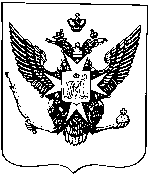 Муниципальные новости ПавловскаИнформационно-аналитический бюллетень24 октября 2018 года                                                                                        Выпуск № 15_________________________________________________________________________________________________________________________________________________________________________________________________________________________________________________________________________В номере: - РЕШЕНИЕ Муниципальный Совет города Павловска от 24 октября 2018 года № 10/1.1 «Об исполнении бюджета муниципального образования города Павловска за 9 месяцев 2018 года»;- РЕШЕНИЕ Муниципальный Совет города Павловска от 24 октября 2018 года № 10/1.4 «О принятии Положения о порядке решения органами местного самоуправления города Павловска вопроса местного значения «Организация профессионального образования и дополнительного профессионального образования выборных должностных лиц местного самоуправления, депутатов Муниципального Совета города Павловска  и муниципальных служащих органов местного самоуправления внутригородского муниципального образования Санкт-Петербурга  город Павловск»;- РЕШЕНИЕ Муниципальный Совет города Павловска от 24 октября 2018 года № 10/1.5 «О принятии Положения о порядке решения органами местного самоуправления города Павловска  вопроса местного значения «Участие в профилактике терроризма и экстремизма, а также в минимизации и (или) ликвидации последствий их проявлений на территории муниципального образования в форме и порядке, установленных федеральным законодательством и законодательством Санкт-Петербурга»;- РЕШЕНИЕ Муниципальный Совет города Павловска от 24 октября 2018 года № 10/1.6 «О принятии Положения о порядке осуществления закупок товаров, работ, услуг для обеспечения муниципальных нужд  во внутригородском муниципальном образовании  Санкт-Петербурга город Павловск»;- РЕШЕНИЕ Муниципальный Совет города Павловска от 24 октября 2018 года № 10/1.8 «О принятии во втором и третьем чтениях (в целом) изменений в решение Муниципального Совета города Павловска от 20.12.2017 № 11/2.1 «О бюджете муниципального образования город Павловск на 2018 год» (в редакции решения от 26.09.2018 № 9/10.1)Муниципальный Советгорода ПавловскаРЕШЕНИЕот 24 октября 2018 года								№ 10/1.1Об исполнении бюджета муниципального образования города Павловска за 9 месяцев 2018 годаВ соответствии Бюджетным кодексом Российской Федерации, Уставом муниципального образования город Павловск, Положением о бюджетном процессе в муниципальном образовании город Павловск  Муниципальный Совет города Павловска РЕШИЛ:	1. Принять к сведению отчет Местной администрации города Павловска об исполнении бюджета муниципального образования города Павловска за 9 месяцев 2018 года.	2. Опубликовать ежеквартальные сведения о  ходе исполнения местного  бюджета и о численности муниципальных служащих органов местного самоуправления с указанием фактических затрат на их денежное содержание на официальном сайте муниципального образования и в информационно-аналитическом бюллетене «Муниципальные новости города Павловска».	3. Настоящее решение вступает в силу со дня принятия.Глава муниципального образования города Павловска:									В.В. ЗибаревСВЕДЕНИЯ О ХОДЕ ВЫПОЛНЕНИЯ БЮДЖЕТАмуниципального образования города Павловска за 9 месяцев 2018 года	Данные сведения публикуются в соответствии с со ст. 36 Бюджетного кодекса российской Федерации,  п. 6 ст. 52 Федерального закона от 06.10.2003 № 131-ФЗ «Об общих принципах организации местного самоуправления в Российской Федерации» и ч. 7 ст. 38 Закона Санкт-Петербурга от 23.09.2009 № 420-79 «Об организации местного самоуправления в Санкт-Петербурге»Сведения о доходах, расходах местного бюджета города Павловска* указываются кассовые расходы бюджетаСведения о численности муниципальных служащих органов местного самоуправления города Павловска, работников муниципальных учреждений с указанием фактических затрат на их денежное содержание** указываются совокупные сведения по всем органам местного самоуправления г. Павловска и всем муниципальным учреждениям** указываются фактические расходы по КОСГУ 211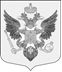 Муниципальный Советгорода ПавловскаРЕШЕНИЕот 24 октября 2018 года                                                                                                  № 10/4.1	В соответствии с Законом Санкт-Петербурга  «Об организации местного самоуправления в Санкт-Петербурге», Уставом внутригородского муниципального образования  Санкт-Петербурга город Павловск Муниципальный Совет города Павловска	РЕШИЛ:	1. Принять во втором и третьем чтениях (в целом) Положение о порядке решения органами местного самоуправления   города Павловска вопроса местного значения «Организация профессионального образования и дополнительного профессионального образования выборных должностных лиц местного самоуправления, депутатов Муниципального  Совета  города Павловска и муниципальных служащих органов местного самоуправления внутригородского муниципального образования Санкт-Петербурга  город Павловск»  согласно приложению 1 к настоящему решению.	2.  Настоящее решение вступает в силу со дня его официального опубликования.	3.  Контроль за исполнением настоящего решения возложить на Главу муниципального образования.Глава муниципального образованиягорода Павловска				                                                           В.В. ЗибаревПриложение 1к решениюМуниципального Советагорода Павловскаот 24.10. 2018 № 10/4.1Положение о порядке решения органами местного самоуправления города Павловска вопросаместного значения «Организация профессионального образования и дополнительного профессионального образования выборных должностных лиц местного самоуправления, депутатов Муниципального  Совета города Павловска и муниципальных служащихорганов местного самоуправления внутригородского муниципального образования Санкт-Петербурга  город Павловск»1. Общие положения	1.1. Настоящее Положение о порядке решения органами местного самоуправления города Павловска вопроса местного значения «Организация профессионального образования и дополнительного профессионального образования выборных должностных лиц местного самоуправления, депутатов Муниципального  Совета города Павловска и муниципальных служащих органов местного самоуправления внутригородского муниципального образования Санкт-Петербурга  город Павловск» (далее - Положение) определяет порядок организации профессионального образования и дополнительного профессионального образования для вышеуказанных лиц в целях повышения эффективности  деятельности органов местного самоуправления муниципального образования город Павловск по решению вопросов местного значения и выполнению переданных отдельных государственных полномочий Санкт-Петербурга. 	1.2. Настоящее Положение разработано в соответствии с Трудовым кодексом Российской Федерации, Федеральным законом от 02.03.2007 № 25-ФЗ «О муниципальной службе в Российской Федерации», Федеральным законом от 29.12.2012 № 273-ФЗ «Об образовании в Российской Федерации», Законом Санкт-Петербурга от 23.09.2009 № 420-79 «Об организации местного самоуправления в Санкт-Петербурге», Уставом внутригородского муниципального образования Санкт-Петербурга  город Павловск. 	 1.3. Для целей настоящего Положения применяются следующие понятия: Профессиональное образование – вид образования, который направлен на приобретение человеком в процессе освоения основных профессиональных образовательных программ знаний, умений, навыков и формирование компетенции определенных уровня и объема, позволяющих вести профессиональную деятельность в определенной сфере и (или) выполнять работу по конкретной профессии или специальности. В целях настоящего Положения профессиональное образование может быть реализовано в форме очно-заочного или заочного обучения. Дополнительное профессиональное образование – вид образования, который направлен на профессиональное развитие человека, обеспечение соответствия его квалификации меняющимся условиям профессиональной деятельности и не сопровождается повышением уровня образования. Дополнительное профессиональное образование осуществляется посредством реализации дополнительных профессиональных программ (программ повышения квалификации и программ профессиональной переподготовки). В целях настоящего Положения дополнительное профессиональное образование может быть реализовано в форме очного, очно-заочного или заочного обучения. 	1.4. Сроки освоения образовательных программ профессиональной подготовки, повышения квалификации и профессиональной переподготовки, виды документов, выдаваемых лицам по результатам освоения образовательных программ профессионального образования и дополнительного профессионального образования, устанавливаются федеральным законодательством. 2. Основания и порядок направления на получение профессионального образования	2.1. Основанием для направления на получение профессионального образования (далее - ПО) выборных должностных лиц местного самоуправления, членов выборных органов местного самоуправления, депутатов Муниципального Совета города Павловска  является необходимость повышения со среднего профессионального образовательного уровня указанных лиц до уровня высшего профессионального образования с целью повышения эффективности исполнения ими должностных обязанностей на муниципальных должностях в органах местного самоуправления муниципального образования город Павловск. 	2.2. Необходимость в получении ПО лицами, указанными в пункте 2.1. настоящего Порядка, осуществляющими свои полномочия на постоянной основе, определяется распоряжением главы муниципального образования города Павловска, а осуществляющими свои полномочия на непостоянной основе - решением Муниципального Совета  города Павловска по ходатайству главы муниципального образования города Павловска. 	2.3. Решение Муниципального Совета города Павловска  о направлении на получение ПО лиц, указанных в пункте 2.1. настоящего Порядка и осуществляющих свои полномочия на непостоянной основе, должно содержать мотивированное основание для направления на получение ПО, сведения о кандидате на обучение, наименование специальности и профессии, по которой должно проходить обучение, период обучения, который не может выходить за пределы срока полномочий указанных лиц на муниципальных должностях в органах местного самоуправления муниципального образования город Павловск.	 2.4. При подготовке распоряжения  главы муниципального образования города Павловска или принятии решения Муниципальным Советом  города Павловска о направлении на обучение тех или иных лиц должно учитываться заключение Местной администрации города  Павловска о возможности выделения из бюджета муниципального образования города  Павловска средств на финансирование ПО лиц, указанных в пункте 2.1. настоящего Порядка. При отрицательном заключении Местной администрации  города Павловска на проект распоряжения  главы  Муниципального образования города Павловска или решения о направлении на получение ПО вышеуказанных лиц, указанными органами могут быть приняты решения об одобрении направления кандидатов только на бесплатное профессиональное образование. 	2.5. На основании подписанного главой муниципального образования города Павловска распоряжения или принятого решения  Муниципального Совета  города Павловска о направлении кандидатов на платное образование  Местная администрация  города  Павловска  включает в муниципальную программу  «Организация профессионального образования и дополнительного профессионального образования выборных должностных лиц местного самоуправления, депутатов Муниципального  Совета  города Павловска и муниципальных служащих органов местного самоуправления внутригородского муниципального образования Санкт-Петербурга  город Павловск»  на очередной и последующие финансовые годы необходимые объемы финансирования за счет средств бюджета муниципального образования города  Павловска. В случае крайней необходимости вносятся изменения и в соответствующую программу текущего года с одновременной подготовкой проекта изменений в бюджет текущего года (при необходимости).	2.6. Основанием для направления на получение за счет местного бюджета ПО муниципальных служащих органов местного самоуправления муниципального образования город  Павловск является необходимость повышения среднего профессионального образовательного уровня указанных лиц до уровня высшего профессионального образования с целью повышения эффективности исполнения ими своих должностных обязанностей. Получение ПО  муниципальными служащими органов местного самоуправления муниципального образования город  Павловск  осуществляется без отрыва от муниципальной службы. 	2.7. Необходимость в получении ПО лицами, указанными в пункте 2.6. настоящего Порядка, определяется руководителем соответствующего органа местного самоуправления  муниципального образования город  Павловск  по ходатайству руководителя  соответствующего структурного подразделения, в котором работает лицо, рекомендуемое к обучению или по собственной инициативе лиц, указанных в пункте 2.6. настоящего Порядка. 3. Основания направления на получение дополнительногопрофессионального образования	3.1 Основанием для направления на получение дополнительного профессионального образования (далее - ДПО) выборных должностных лиц местного самоуправления, членов выборных органов местного самоуправления, депутатов Муниципального Совета города  Павловска является случаи, предусмотренные Федеральными законами, иными нормативными правовыми актами Российской Федерации в отношении вышеуказанных лиц. Необходимость в получении ДПО лицами, указанными в пункте 3.1. настоящего Порядка, определяется главой муниципального образования город  Павловск. 	3.2 Основаниями для направления муниципального служащего на получение дополнительного профессионального образования (далее - ДПО) являются:	 а) назначение муниципального служащего в порядке должностного роста на иную должность муниципальной службы муниципального образования город  Павловск  (далее – муниципальная служба) на конкурсной основе; 	б) включение муниципального служащего в кадровый резерв для замещения должности муниципальной службы на конкурсной основе; 	в) рекомендации аттестационной комиссии о необходимости направления отдельных муниципальных служащих на повышение квалификации по результатам аттестации;	 г) иные случаи, предусмотренные федеральными законами, иными нормативными правовыми актами Российской Федерации. 	Необходимость в прохождении ДПО муниципальными служащими муниципального образования город Павловск  определяется руководителем соответствующего органа местного самоуправления муниципального образования город Павловск.  	3.3. Основанием для направления работников муниципального бюджетного учреждения на получение дополнительного профессионального образования (далее - ДПО) являются случаи, предусмотренные федеральными законами, иными нормативными правовыми актами Российской Федерации. 	3.4. Профессиональная переподготовка  направлена на получение компетенции, необходимой  для выполнения нового вида профессиональной деятельности, приобретения новой квалификации.	 Профессиональная переподготовка осуществляется в целях: 	а) совершенствования знаний муниципальных служащих или получения дополнительных знаний для выполнения нового вида профессиональной деятельности (нормативный срок прохождении профессиональной переподготовки для этой цели должен составлять более 500 аудиторных часов); 	б) получения дополнительной квалификации (нормативный срок прохождения переподготовки - более 1000 аудиторных часов).	 По результатам проведения обязательной государственной итоговой аттестации выдаются документы установленного государственного образца: 	а) документ  о профессиональной переподготовке - лицам, прошедшим обучение по программе объемом более 500 аудиторных часов; 	б) документ  о дополнительном (к высшему) образовании - лицам, прошедшим обучение по дополнительной профессиональной образовательной программе для получения дополнительной квалификации объемом более 1000 аудиторных часов. 	3.5. Повышение квалификации  направлено на совершенствование и (или) получение новой компетенции, необходимой для профессиональной деятельности и (или) повышения профессионального уровня в рамках имеющейся квалификации.	 Повышение квалификации осуществляется в целях: 	а) освоения актуальных изменений в конкретных вопросах профессиональной деятельности муниципальных служащих (тематические и проблемные конференции и семинары) - объемом от 18 до 72 аудиторных часов (краткосрочное повышение квалификации); 	б) комплексного обновления знаний муниципальных служащих по ряду вопросов в установленной сфере профессиональной служебной деятельности для решения соответствующих профессиональных задач - объемом от 73 до 144 аудиторных часов (среднесрочное повышение квалификации); 	в) комплексного обновления и актуализации знаний муниципальных служащих по ряду основных и дополнительных вопросов в установленной сфере профессиональной служебной деятельности муниципальных служащих (долгосрочное повышение квалификации) от 144 до 500 аудиторных часов. 4. Порядок направления на получение дополнительногопрофессионального образования	4.1. С целью обеспечения получения ДПО выборными должностными лицами местного самоуправления, членами выборных органов местного самоуправления, депутатами  Муниципального Совета города Павловска, муниципальными служащими органов местного самоуправления внутригородского муниципального образования Санкт-Петербурга  город Павловск (далее - обучающиеся) Местной администрацией города  Павловска  разрабатывается муниципальная  программа на основании заявок, представленных органами местного самоуправления муниципального образования город Павловск согласно приложению 1 к настоящему Порядку. 	4.2. Заявки составляются на очередной финансовый год по каждой категории обучаемых лиц и по каждому виду профессионального и дополнительного профессионального образования по форме согласно приложению 1 к настоящему Положению. 	4.3. Заявки представляются в Местную администрацию город  Павловск в срок до 1 сентября  текущего года. 	4.4. Местная администрация город  Павловск  выполняет сводный расчет потребности бюджетных средств на реализацию представленных заявок и в установленном порядке разрабатывает муниципальную  программу на очередной финансовый год. 5. Отбор образовательных организаций	5.1. Выбор образовательных организаций, осуществляющих образовательную деятельность по профессиональным и дополнительным профессиональным программам, осуществляется в соответствии с законодательством Российской Федерации. 	5.2. Определение оптимальных видов, форм, направлений и сроков обучения, количества обучаемых, объемов финансирования за счет средств бюджета муниципального образования город  Павловск, предварительный отбор образовательных учреждений осуществляет специалист по кадровой работе Местной администрации  на основании заявок органов местного самоуправления муниципального образования город Павловск и решений  Муниципального Совета города Павловска. 6. Финансирование расходов, связанных с профессиональным идополнительным профессиональным образованием	6.1. Расходы, связанные с профессиональным и дополнительным образованием выборных должностных лиц местного самоуправления, членов выборных органов местного самоуправления, депутатов  Муниципального Совета города Павловска, муниципальных служащих органов местного самоуправления внутригородского муниципального образования Санкт-Петербурга  город Павловск, осуществляются за счет средств бюджета муниципального образования город Павловск  и иных средств в соответствии с действующим законодательством. 	6.2. За муниципальным служащим в период получения им дополнительного профессионального образования сохраняется замещаемая должность и денежное содержание, средняя заработная плата соответственно.             6.3. Решение о необходимости профессионального образования главы муниципального образования и главы Местной администрации муниципального образования город Павловск, оплачиваемого за счет бюджета муниципального образования город Павловск, принимается Муниципальным Советом города Павловска. Дополнительное профессиональное образование за счет бюджета муниципального образования глава муниципального образования и глава Местной администрации города Павловска вправе получать на основании своих распоряжений. Приложение  к Положению  о порядке решения органами местного самоуправления города Павловска вопроса местного значения « Организация профессионального образования и дополнительного профессионального образования выборных должностных лиц местного самоуправления, депутатов Муниципального  Совета города Павловска и муниципальных служащих органов местного самоуправления внутригородского муниципального образования Санкт-Петербурга  город Павловск»ЗАЯВКА на получение профессионального (ПО), дополнительного профессионального образования (ДПО) ____________________________________________________________________________ наименование заявителя-органа местного самоуправления Руководитель организации-заявителя _______________ / / «___» __________ 20___г.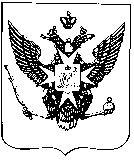 Муниципальный Советгорода ПавловскаРЕШЕНИЕот 24 октября  2018 года							                      № 10/5.1О принятии Положения о порядке решения органами местного самоуправления города Павловска  вопроса местного значения «Участие в профилактике терроризма и экстремизма, а также в минимизации и (или) ликвидации последствий их проявлений на территории муниципального образования в форме и порядке, установленных федеральным законодательством и законодательством Санкт-Петербурга»	В соответствии с Законом Санкт-Петербурга  «Об организации местного самоуправления в Санкт-Петербурге», Уставом внутригородского муниципального образования Санкт-Петербурга город Павловск	Муниципальный Совет города ПавловскаРЕШИЛ: 	1. Принять во втором и третьем чтениях (в целом)  Положение о порядке решения органами местного самоуправления города Павловска  вопроса местного значения «Участие в профилактике терроризма и экстремизма, а также в минимизации и (или) ликвидации последствий их проявлений на территории муниципального образования в форме и порядке, установленных федеральным законодательством и законодательством Санкт-Петербурга»  согласно приложению 1 к настоящему Решению. 2. Со дня вступления в силу настоящего решения признать утратившим силу решение Муниципального Совета города Павловска от 28.05.2008  № 7/1.1 «Об утверждении Положения « Об участии в профилактике терроризма и экстремизма, а также в минимизации и (или) ликвидации последствий проявления терроризма и экстремизма на территории муниципального образования города Павловска» (с изменениями, внесенными решением Муниципального Совета от 19.03.2013 № 5/3.1).3.  Настоящее решение вступает в силу со дня его официального опубликования.	4.  Контроль за исполнением настоящего решения возложить на Главу  муниципального образования города Павловска.Глава муниципального образования города  Павловска							    В.В. ЗибаревПриложение 1к решению Муниципального Советагорода Павловскаот 24.10.2018  № 10/5.1   Положениео порядке решения органами местного самоуправления города Павловска  вопроса местного значения «Участие в профилактике терроризма и экстремизма, а также в минимизации и (или) ликвидации последствий их проявлений на территории муниципального образования в форме и порядке, установленных федеральным законодательством и законодательством Санкт-Петербурга»	Настоящее Положение в соответствии с действующим законодательством определяет правовые и организационные основы осуществления мероприятий по реализации вопроса местного значения - участию в профилактике терроризма и экстремизма, а также в минимизации и (или) ликвидации последствий их проявлений на территории муниципального образования город Павловск в форме и порядке, установленных федеральным законодательством и законодательством Санкт-Петербурга. I. Общие положения1.1. Осуществление вопроса местного значения  по участие в профилактике терроризма и экстремизма, а также в минимизации и (или) ликвидации последствий их проявлений на территории муниципального образования город Павловск  в форме и порядке, установленных федеральным законодательством и законодательством Санкт-Петербурга (далее- мероприятия по участию в профилактике терроризма и экстремизма) находится в ведении Местной администрации города  Павловска  (далее – Местная администрация). 1.2. При осуществлении мероприятий по профилактике терроризма и экстремизма  Местная администрация руководствуется Конституцией Российской Федерации, федеральными законами, Уставом Санкт-Петербурга, законами Санкт-Петербурга, Постановлениями Правительства Санкт-Петербурга, Уставом внутригородского муниципального образования Санкт-Петербурга город Павловск, решениями  Муниципального Совета города Павловска и настоящим Положением.1.3. Финансирование мероприятий по профилактике терроризма и экстремизма осуществляется  Местной администрацией за счет средств бюджета муниципального образования город  Павловск  на соответствующий финансовый  год. 1.4. Функции по организации и проведению  мероприятий по профилактике терроризма и экстремизма возлагаются на Местную администрацию.Местная администрация города Павловска несет ответственность за целевое и эффективное использование бюджетных средств и муниципального имущества при  организации и проведении мероприятий по  профилактике терроризма и экстремизма.Функции по контролю  за организацией и проведением  мероприятий по профилактике терроризма и экстремизма возлагаются на Муниципальный Совет города  Павловска (далее – Муниципальный Совет).II. Основные цели и задачи2.1. Основными целями являются: 1) Уменьшение проявлений экстремизма и негативного отношения к людям по признаку их национальной, религиозной принадлежности;2) Формирование у населения толерантного отношения к людям других национальностей и религиозных конфессий;3) Формирование отношения к России как к многонациональному государству, на территории которого исторически исповедуются и мирно сосуществуют разные религии;4) Формирование резко негативного отношения к терроризму в любых его проявлениях. 2.2. Для достижения указанных целей необходимо решение следующих задач: 1) Информирование населения по вопросам противодействия терроризму и экстремизму, а также по вопросам минимизации и (или) ликвидации последствий их проявления на территории муниципального образования город Павловск; 2) Участие в реализации мероприятий по противодействия терроризму и экстремизму, минимизации и (или) ликвидации последствий их проявления на территории муниципального образования город Павловск;3) Формирование в обществе через средства массовой информации, другие информационные каналы негативного отношения к терроризму и экстремизму; 4) Пропаганда толерантного отношения к людям других национальностей и религиозной принадлежности;5) Выявление изображений свастики, иных элементов или материалов экстремистской направленности на объектах городской инфраструктуры и жилого фонда на территории муниципального образования город Павловск;III. Реализация мероприятий по профилактике терроризма и экстремизма3.1. Депутаты Муниципального Совета города Павловска: - изучают общественное мнение; - готовят предложения в план мероприятий по участию в профилактике терроризма и экстремизма, а также по вопросам минимизации и (или) ликвидации последствий их проявления на территории муниципального образования город Павловск; - во время приема граждан ведут разъяснительную работу о недопустимости проявлений терроризма и экстремизма, о России как многонациональном государстве и необходимости толерантного отношения к людям других национальностей и религиозных конфессий. 3.2. Местная Администрация: - получает информацию от федеральных органов исполнительной власти, исполнительных органов государственной власти Санкт-Петербурга о планах мероприятий по профилактике противодействия терроризма и экстремизма, а также по вопросам минимизации и (или) ликвидации последствий их проявления на территории муниципального образования город Павловск; - участвует в профилактике терроризма и экстремизма, а также в минимизации и (или) ликвидации последствий их проявлений на территории муниципального образования в порядке и в форме, установленных федеральным законодательством и законодательством Санкт-Петербурга; - разрабатывает и реализует муниципальные программы в области профилактики терроризма и экстремизма, а также минимизации и (или) ликвидации последствий их проявления на территории муниципального образования город Павловск; - организует и проводит на территории муниципального образования город Павловск информационно-пропагандистские мероприятия по разъяснению сущности терроризма и экстремизма, их общественной опасности, по формированию у граждан неприятия идеологии терроризма и экстремизма, в том числе путем распространения информационно-агитационных  материалов, печатной продукции, проведения разъяснительной работы и иных мероприятий; - участвует в мероприятиях по профилактике терроризма и экстремизма, а также по минимизации и (или) ликвидации последствий их проявлений, организуемых федеральными органами исполнительной власти и (или) исполнительными органами государственной власти Санкт-Петербурга; - обеспечивает выполнение требований к антитеррористической защищенности объектов, находящихся в муниципальной собственности или в ведении органов местного самоуправления муниципального образования город Павловск; - направляет предложения по вопросам участия в профилактике терроризма и экстремизма, а также в минимизации и (или) ликвидации последствий их проявлений в исполнительные органы государственной власти Санкт-Петербурга. 3.3. Реализация мероприятий по профилактике терроризма и экстремизма  может включать проведение следующих мероприятий: 1) Организация и проведение занятий со школьниками, жителями муниципального образования, на которых планируется проводить разъяснительную работу о сущности терроризма и экстремизма, их общественной опасности, по формированию у молодежи неприятия идеологии терроризма и экстремизма (лекции, интерактивные мероприятия, вечера вопросов и ответов, консультации, показ фильмов и т.д.);2) Размещение на уличных информационных стендах, в том числе и оперативной информации для населения муниципального образования по вопросам профилактики терроризма и экстремизма, а также минимизации и (или) ликвидации последствий их проявлений на территории муниципального образования город Павловск;3) Проведение пропагандистских и агитационных мероприятий (разработка и распространение памяток, листовок, пособий) среди населения муниципального образования город Павловск;4) Разъяснение в средствах массовой информации, учрежденных органами местного самоуправления муниципального образования город Павловск и на официальном сайте муниципального образования город Павловск содержащихся в действующем законодательстве понятий и терминов, касающихся ответственности за терроризм и экстремизм;5) Приобретение наградной продукции для награждения победителей и участников мероприятий по профилактике терроризма и экстремизма (конкурсы рисунков, викторины и т.д.). 3.4. Проведение мероприятий  по профилактике терроризма и экстремизма может осуществляться как силами Местной администрации, так и силами сторонних организаций, путем заключения муниципальных контрактов, либо на основании соглашений о взаимодействиях. Участие в проведении мероприятий депутатов Муниципального Совета осуществляется по согласованию с Главой муниципального образования.IV. Порядок расходования денежных средств на организацию и проведение мероприятий  по профилактике терроризма и экстремизма4.1. Расходование денежных средств на организацию и проведение мероприятий по профилактике терроризма и экстремизма производится за счет и в пределах средств, предусмотренных на эти цели местным бюджетом на соответствующий финансовый год.4.2. Под расходами на организацию и проведение мероприятий по профилактике терроризма и экстремизма  понимаются следующие виды расходов:- перечисление денежных средств исполнителям, получившим право на оказание услуг по проведению мероприятий по профилактике терроризма и экстремизма в результате процедур по размещению муниципального заказа в соответствии с Федеральным законом от 05.04.2013 № 44-ФЗ «О  контрактной системе в сфере закупок товаров, работ,  услуг, для обеспечения государственных и муниципальных нужд»;-	затраты на приобретение, изготовление, доставку наградной продукции победителям и участникам мероприятий;-	прочие необходимые для проведения мероприятий расходы.V. Заключительные положения5.1. Местная администрация ежегодно представляет вместе с отчётом об исполнении бюджета за год в Муниципальный Совет города Павловска сведения о проведённых мероприятиях, выполненных программах (планах) по данному вопросу и расходовании финансовых средств на их выполнение.5.2. Контроль за соблюдением настоящего Положения осуществляется в соответствии с действующим законодательством и Уставом муниципального образования город Павловск.Муниципальный Советгорода ПавловскаРЕШЕНИЕот 24 октября  2018 года							                      № 10/6.1О принятии Положения о порядке осуществления закупок товаров, работ, услуг для обеспечениямуниципальных нужд  во внутригородскоммуниципальном образовании  Санкт-Петербурга город Павловск	В соответствии с Федеральным законом от 05.04.2013 № 44-ФЗ «О контрактной системе в сфере закупок товаров, работ, услуг для обеспечения государственных и муниципальных нужд», Федеральным законом от 06.10.2003 № 131-ФЗ «Об общих принципах организации местного самоуправления в Российской Федерации», Законом Санкт-Петербурга от 23.09.2009 № 420-79 «Об организации местного самоуправления в Санкт-Петербурге», Уставом внутригородского муниципального образования Санкт-Петербурга город Павловск	Муниципальный Совет города Павловска РЕШИЛ:	1. Принять во втором и третьем чтениях (в целом) Положение о порядке осуществления закупок товаров, работ, услуг для обеспечения муниципальных нужд  во внутригородском муниципальном  образовании Санкт-Петербурга город Павловск согласно приложению 1.	2.  Настоящее решение вступает в силу со дня его официального опубликования.	3.  Контроль за исполнением настоящего решения возложить на Главу муниципального образования.Глава муниципального образования города Павловска				                                                      В.В. ЗибаревПриложение 1 к решению Муниципального Советагорода Павловска                                                                                     		от  24.10 2018   № 10/6.1Положениео порядке осуществления закупок товаров, работ, услугдля обеспечения муниципальных нужд во внутригородском  муниципальном образовании Санкт-Петербурга город Павловск   	1.  Настоящее Положение разработано на основании Федерального закона от 05.04.2013 № 44-ФЗ «О контрактной системе в сфере закупок товаров, работ, услуг для обеспечения государственных и муниципальных нужд», Федерального закона от 06.10.2003 № 131-ФЗ «Об общих принципах организации местного самоуправления в Российской Федерации», Закона Санкт-Петербурга от 23.09.2009 № 420-79 «Об организации местного самоуправления в Санкт-Петербурге» в целях реализации вопроса местного значения по осуществлению закупок товаров, работ, услуг для обеспечения муниципальных нужд во внутригородском муниципальном образовании Санкт-Петербурга город Павловск  (далее - МО город Павловск).	2.  Настоящее Положение регулирует отношения в сфере осуществления закупок товаров, работ, услуг для обеспечения муниципальных нужд в части, не отнесенной действующим законодательством к полномочиям Местной администрации города Павловска.	3. Основные понятия и определения используются в значениях, установленных действующим законодательством. 	4. Муниципальными заказчиками, действующими от имени МО город Павловск, уполномоченными принимать бюджетные обязательства в соответствии с бюджетным законодательством Российской Федерации от имени МО город Павловск и осуществляющими закупки товаров, работ, услуг для обеспечения муниципальных нужд МО город Павловск, являются Муниципальный Совет города Павловска (далее- Муниципальный Совет) и Местная администрация города Павловска (далее- Местная администрация).В целях централизации закупок для обеспечения муниципальных нужд МО город Павловск полномочия на определение поставщиков (подрядчиков, исполнителей) для муниципального заказчика - Муниципального Совета возлагаются Муниципальным Советом на Местную администрацию. Местная администрация осуществляет полномочия на определение поставщиков (подрядчиков, исполнителей) для Муниципального Совета на основании решения Муниципального Совета о наделении Местной администрации данными полномочиями.	5. В Местной администрации в соответствии с действующим законодательством создается единая комиссия по осуществлению закупок, производимых путем проведения конкурсов, аукционов, запросов котировок, запросов предложений.  	 6.  Муниципальные заказчики  при осуществлении закупок товаров, работ, услуг для обеспечения муниципальных нужд МО город Павловск руководствуются:- законодательством Российской Федерации о контрактной системе в сфере закупок товаров, работ, услуг для обеспечения государственных и муниципальных нужд (далее - законодательство Российской Федерации о контрактной системе в сфере закупок);- иными нормативными правовыми актами Российской Федерации, регулирующими правоотношения в сфере закупок, осуществляемых на контрактной основе;-  правовыми актами органов государственной власти Санкт-Петербурга, принятыми в пределах компетенции и предусмотренными законодательством Российской Федерации о контрактной системе в сфере закупок;     -   настоящим Положением, принятым в целях реализации вопроса местного значения;     -   иными муниципальными правовыми актами, принятыми в пределах компетенции органов местного самоуправления и предусмотренными законодательством Российской Федерации о контрактной системе в сфере закупок.  	7. Местная администрация города Павловска несет ответственность за целевое и эффективное использование бюджетных средств на организацию работ по осуществлению закупок товаров, работ, услуг для обеспечения муниципальных нужд.8. Расходование денежных средств на организацию работ по осуществлению закупок товаров, работ, услуг для обеспечения муниципальных нужд производится за счет и в пределах средств, предусмотренных на эти цели местным бюджетом на соответствующий финансовый год.9. Под расходами на организацию работ по осуществлению закупок товаров, работ, услуг для обеспечения муниципальных нужд понимается перечисление денежных средств исполнителям, получившим право на оказание консультационных  услуг по подготовке проектов текстов документов для последующего проведения муниципальными заказчиками процедур закупок для муниципальных нужд в соответствии с Федеральным законом от 05.04.2013 № 44-ФЗ «О  контрактной системе в сфере закупок товаров, работ,  услуг, для обеспечения государственных и муниципальных нужд». 	10.   Контроль в сфере закупок осуществляется в соответствии с действующим законодательством.  	11.  Лица, виновные в нарушении  законодательства Российской Федерации и иных нормативных правовых актов о контрактной системе в сфере закупок, несут дисциплинарную, гражданско-правовую, административную, уголовную ответственность в соответствии с законодательством Российской Федерации.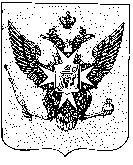 Муниципальный Советгорода ПавловскаРЕШЕНИЕот 24 октября 2018 года									№ 10/8.1О принятии во втором и третьем чтениях (в целом) изменений в решение Муниципального Совета города Павловска от 20.12.2017 № 11/2.1 «О бюджете муниципального образования город Павловск на 2018 год» (в редакции решения от 26.09.2018 № 9/10.1)В соответствии с Бюджетным кодексом Российской Федерации, Уставом внутригородского муниципального образования Санкт-Петербурга город Павловск, Положением о бюджетном процессе в муниципальном образовании город ПавловскМуниципальный Совет города ПавловскаРЕШИЛ:В приложение 2 «Ведомственная структура расходов бюджета муниципального образования город Павловск на 2018 год» к решению Муниципального Совета города Павловска от 20.12.2017 № 11/2.1«О бюджете муниципального образования город Павловск на 2018 год» (в редакции решения от 26.09.2018 №9/10.1) строки 2.4.1.1; 2.4.1.1.1; 2.4.1.2; 2.4.1.2.1; 2.4.1.6: 2.4.1.6.1 изложить в следующей редакции:В приложении 3 «Распределение бюджетных ассигнований по разделам, подразделам, целевым статьям, группам видов расходов бюджета муниципального образования город Павловск на 2018 год» изложить нижеприведенные строки в следующей редакции (с данными числовыми значениями):Настоящее решение вступает в силу со дня его официального опубликования.Глава муниципального образованиягорода Павловска		          		                                                                   	 В.В. ЗибаревИнформационно-аналитический бюллетень «Муниципальные новости Павловска», выпуск № 15 от  24.10.2018Официальное издание Муниципального Совета города Павловска. Учредитель, редакция, издатель: Муниципальный Совет города ПавловскаГлавный редактор: Зибарев В.В. Адрес редакции: 196620, Санкт-Петербург, г. Павловск, Песчаный пер., д. 11/16, телефон: 465-17-73. Тираж 100 экз.Отпечатано на копировальном оборудовании Местной администрации города Павловска, г. Павловск, Песчаный пер., д. 11/16.Распространяется бесплатно.ОТЧЕТ ОБ ИСПОЛНЕНИИ БЮДЖЕТА МУНИЦИПАЛЬНОГО ОБРАЗОВАНИЯ ГОРОДА ПАВЛОВСКАОТЧЕТ ОБ ИСПОЛНЕНИИ БЮДЖЕТА МУНИЦИПАЛЬНОГО ОБРАЗОВАНИЯ ГОРОДА ПАВЛОВСКАОТЧЕТ ОБ ИСПОЛНЕНИИ БЮДЖЕТА МУНИЦИПАЛЬНОГО ОБРАЗОВАНИЯ ГОРОДА ПАВЛОВСКАОТЧЕТ ОБ ИСПОЛНЕНИИ БЮДЖЕТА МУНИЦИПАЛЬНОГО ОБРАЗОВАНИЯ ГОРОДА ПАВЛОВСКАОТЧЕТ ОБ ИСПОЛНЕНИИ БЮДЖЕТА МУНИЦИПАЛЬНОГО ОБРАЗОВАНИЯ ГОРОДА ПАВЛОВСКАОТЧЕТ ОБ ИСПОЛНЕНИИ БЮДЖЕТА МУНИЦИПАЛЬНОГО ОБРАЗОВАНИЯ ГОРОДА ПАВЛОВСКАОТЧЕТ ОБ ИСПОЛНЕНИИ БЮДЖЕТА МУНИЦИПАЛЬНОГО ОБРАЗОВАНИЯ ГОРОДА ПАВЛОВСКАОТЧЕТ ОБ ИСПОЛНЕНИИ БЮДЖЕТА МУНИЦИПАЛЬНОГО ОБРАЗОВАНИЯ ГОРОДА ПАВЛОВСКАОТЧЕТ ОБ ИСПОЛНЕНИИ БЮДЖЕТА МУНИЦИПАЛЬНОГО ОБРАЗОВАНИЯ ГОРОДА ПАВЛОВСКАза 9 месяцев 2018 годаза 9 месяцев 2018 годаза 9 месяцев 2018 годаза 9 месяцев 2018 годаза 9 месяцев 2018 годаза 9 месяцев 2018 годаза 9 месяцев 2018 годаза 9 месяцев 2018 годаза 9 месяцев 2018 года            Приложение №1            Приложение №1            Приложение №1            Приложение №1            Приложение №1             к Решению Муниципального Совета             к Решению Муниципального Совета             к Решению Муниципального Совета             к Решению Муниципального Совета             к Решению Муниципального Совета             города Павловска №  10/1.1  от 24.10.2018              города Павловска №  10/1.1  от 24.10.2018              города Павловска №  10/1.1  от 24.10.2018              города Павловска №  10/1.1  от 24.10.2018              города Павловска №  10/1.1  от 24.10.2018 Показатели доходов бюджета муниципального образования города Павловска за 9 месяцев 2018 года по кодам классификации доходов бюджетовПоказатели доходов бюджета муниципального образования города Павловска за 9 месяцев 2018 года по кодам классификации доходов бюджетовПоказатели доходов бюджета муниципального образования города Павловска за 9 месяцев 2018 года по кодам классификации доходов бюджетовПоказатели доходов бюджета муниципального образования города Павловска за 9 месяцев 2018 года по кодам классификации доходов бюджетовПоказатели доходов бюджета муниципального образования города Павловска за 9 месяцев 2018 года по кодам классификации доходов бюджетовПоказатели доходов бюджета муниципального образования города Павловска за 9 месяцев 2018 года по кодам классификации доходов бюджетовПоказатели доходов бюджета муниципального образования города Павловска за 9 месяцев 2018 года по кодам классификации доходов бюджетовПоказатели доходов бюджета муниципального образования города Павловска за 9 месяцев 2018 года по кодам классификации доходов бюджетовПоказатели доходов бюджета муниципального образования города Павловска за 9 месяцев 2018 года по кодам классификации доходов бюджетов№ п/пКод Код Источники доходовСумма, тыс. руб.План на отчетный период, тыс. руб.Исполнено за отчетный период, тыс. руб.% исполнения за отчетный период % исполнения за годI0001 00 00000 00 0000 000 НАЛОГОВЫЕ И НЕНАЛОГОВЫЕ ДОХОДЫ49 114,837 350,237 842,9101,3%77,0%10001 05 00000 00 0000 000НАЛОГИ НА СОВОКУПНЫЙ ДОХОД38 438,629 906,730 211,5101,0%78,6%1.11821 05 01000 00 0000 110Налог, взимаемый в связи с применением упрощенной системы налогообложения36 141,627 609,727 609,2100,0%76,4%1.1.11821 05 01011 01 0000 110Налог, взимаемый с налогоплательщиков, выбравших в качестве объекта налогообложения доходы27 694,819 840,819 840,8100,0%71,6%1.1.21821 05 01021 01 0000 110Налог, взимаемый с налогоплательщиков, выбравших в качестве объекта налогообложения доходы, уменьшенные на величину расходов8 446,87 768,97 768,9100,0%92,0%1.1.31821 05 01050 01 0000 110Минимальный налог, зачисляемый в бюджеты субъектов Российской Федерации (за налоговые периоды, истекшие до 1 января 2016 года)0,00,0-0,51.2.1821 05 02010 02 0000 110Единый налог на вмененный доход для отдельных видов деятельности2 000,02 000,02 286,3114,3%114,3%1.3.1821 05 04030 02 0000 110Налог, взимаемый  в связи с применением патентной системы налообложения, зачисляемый в бюджеты городов федерального значения Москвы и Санкт-Петербурга297,0297,0316,0106,4%106,4%2.0001 11 00000 00 0000 000ДОХОДЫ ОТ ИСПОЛЬЗОВАНИЯ ИМУЩЕСТВА, НАХОДЯЩЕГОСЯ В ГОСУДАРСТВЕННОЙ И МУНИЦИПАЛЬНОЙ СОБСТВЕННОСТИ9 157,36 853,96 853,9100,0%74,8%2.1.0001 11 05000 00 0000 120Доходы, получаемые в виде арендной либо иной платы за передачу в возмездное пользование государственного и муниципального имущества (за исключением имущества бюджетных и автономных учреждений, а также имущества государственных и муниципальных унитарных предприятий, в том числе казенных)9 157,36 853,96 853,9100,0%74,8%2.1.1.0001 11 05010 00 0000 120Доходы, получаемые в виде арендной платы за земельные участки, государственная собственность на которые не разграничена, а также средства от продажи права на заключение договоров аренды указанных земельных участков9 157,36 853,96 853,9100,0%74,8%2.1.1.1.8301 11 05011 02 0000 120Доходы, получаемые в виде арендной платы за земельные участки, государственная собственность на которые не разграничена и которые расположены в границах городов федерального значения Москвы и Санкт-Петербурга, а также средства от продажи права на заключение договоров аренды указанных земельных участков9 157,36 853,96 853,9100,0%74,8%2.1.1.1.1.8301 11 05011 02 0100 120Арендная плата и поступления от продажи права на заключение договоров аренды земельных участков, за исключением земельных участков, предоставленных на инвестиционных условиях9 157,36 853,96 853,9100,0%74,8%3.0001 13 00000 00 0000 000ДОХОДЫ ОТ ОКАЗАНИЯ ПЛАТНЫХ УСЛУГ (РАБОТ) И КОМПЕНСАЦИИ ЗАТРАТ ГОСУДАРСТВА174,2174,2174,199,9%99,9%3.1.0001 13 02990 00 0000 130Прочие доходы от компенсации затрат государства174,2174,2174,199,9%99,9%3.1.1.0001 13 02993 03 0000 130Прочие доходы от компенсации затрат бюджетов внутригородских муниципальных образований городов федерального значения Москвы и Санкт-Петербурга174,2174,2174,199,9%99,9%3.1.1.1.8671 13 02993 03 0100 130Средства, составляющие восстановительную стоимость зеленых насаждений внутриквартального озеленения и подлежащие зачислению в бюджеты внутригородских муниципальных образований Санкт-Петербурга в соответствии с законодательством Санкт-Петербурга174,2174,2174,199,9%99,9%4.0001 16 00000 00 0000 000ШТРАФЫ, САНКЦИИ, ВОЗМЕЩЕНИЕ УЩЕРБА1 344,7415,4583,4140,4%43,4%4.1.1821 16 06000 01 0000 140Денежные взыскания (штрафы) за нарушение законодательства о применении контрольно-кассовой техники при осуществлении наличных денежных расчетов и (или) расчетов с использованием платежных карт10,00,00,00,0%4.2.0001 16 90000 00 0000 140Прочие поступления от денежных взысканий (штрафов) и иных сумм в возмещение ущерба1 334,7415,4583,4140,4%43,7%4.2.1.0001 16 90030 03 0000 140Прочие поступления от денежных взысканий (штрафов) и иных сумм в возмещение ущерба, зачисляемые в  бюджеты внутригородских муниципальных образований городов федерального значения Москвы и Санкт-Петербурга 1 334,7415,4583,4140,4%43,7%4.2.1.1.8061 16 90030 03 0100 140Штрафы за административные правонарушения в области благоустройства, предусмотренные главой 4 Закона Санкт-Петербурга "Об административных правонарушениях в Санкт-Петербурге"1 231,7325,4325,4100,0%26,4%4.2.1.2.8071 16 90030 03 0100 140Штрафы за административные правонарушения в области благоустройства, предусмотренные главой 4 Закона Санкт-Петербурга "Об административных правонарушениях в Санкт-Петербурге"58,058,0225,0387,9%387,9%4.2.1.3.8611 16 90030 03 0100 140Штрафы за административные правонарушения в области благоустройства, предусмотренные главой 4 Закона Санкт-Петербурга "Об административных правонарушениях в Санкт-Петербурге"44,032,032,0100,0%72,7%4.2.1.4.8611 16 90030 03 0200 140Штрафы за административные правонарушения в области предпринимательской деятельности, предусмотренные статьей 44 Закона Санкт-Петербурга "Об административных правонарушениях в Санкт-Петербурге"1,00,00,00,0%4.2.1.5.9871 16 90030 03 0400 140Денежные средства от уплаты поставщиком (подрядчиком, исполнителем) неустойки (штрафа, пени) за неисполнение или за ненадлежащее исполнение им условий гражданско-правовой сделки.0,00,01,05.0001 17 00000 00 0000 000ПРОЧИЕ НЕНАЛОГОВЫЕ ДОХОДЫ0,00,020,05.1.0001 17 01000 00 0000 180Невыясненные поступления0,00,00,05.1.1.9871 17 01030 03 0000 180Невыясненные поступления, зачисляемые в  бюджеты внутригородских муниципальных образований городов федерального значения  Москвы и Санкт-Петербурга0,00,00,05.2.9871 17 05000 00 0000 180Прочие неналоговые доходы0,00,020,05.2.1.9871 17 05030 03 0000 180Прочие неналоговые доходы бюджетов внутригородских муниципальных образований городов федерального значения Москвы и Санкт-Петербурга 0,00,020,05.2.1.1.9871 17 05030 03 0200 180Другие подвиды прочих неналоговых доходов бюджетов внутригородских муниципальных образований Санкт-Петербурга0,00,020,0II0002 00 00000 00 0000 000БЕЗВОЗМЕЗДНЫЕ ПОСТУПЛЕНИЯ24 771,817 469,817 469,8100,0%70,5%1.0002 02 00000 00 0000 000Безвозмездные поступления от других бюджетов бюджетной системы РФ24 771,817 469,817 469,8100,0%70,5%1.1.0002 02 30000 00 0000 151Субвенции бюджетам субъектов РФ и муниципальных образований 24 771,817 469,817 469,8100,0%70,5%1.1.1.0002 02 30024 00 0000 151Субвенции местным бюджетам на выполнение передаваемых полномочий субъектов Российской Федерации18 147,712 268,112 268,1100,0%67,6%1.1.1.1.9872 02 30024 03 0000 151Субвенции бюджетам внутригородских муниципальных образований городов федерального значения Москвы и Санкт-Петербурга на выполнение передаваемых полномочий субъектов Российской Федерации18 147,712 268,112 268,1100,0%67,6%1.1.1.1.19872 02 30024 03 0100 151Субвенции бюджетам внутригородских муниципальных образований  Санкт-Петербурга на исполнение отдельных государственных полномочий Санкт-Петербурга по организации и осуществлению деятельности по опеке и попечительству2 398,11 876,01 876,0100,0%78,2%1.1.1.1.29872 02 30024 03 0200 151Субвенции  бюджетам внутригородских муниципальных образований Санкт-Петербурга на исполнение отдельного государственного полномочия Санкт-Петербурга по определению должностных лиц, уполномоченных составлять протоколы об административных правонарушениях, и составлению протоколов об административных правонарушениях6,96,96,9100,0%100,0%1.1.1.1.39872 02 30024 03 0300 151Субвенции  бюджетам внутригородских муниципальных образований Санкт-Петербурга на исполнение отдельного государственного полномочия Санкт-Петербурга по организации и осуществлению уборки и санитарной очистки территорий15 742,710 385,210 385,2100,0%66,0%1.1.2.0002 02 30027 00 0000 151Субвенции бюджетам  на содержание ребенка в семье опекуна и приемной семье, а также вознаграждение, причитающееся приемному родителю6 624,15 201,75 201,7100,0%78,5%1.1.2.19872 02 30027 03 0000 151Субвенции бюджетам внутригородских муниципальных образований городов федерального значения Москвы и Санкт-Петербурга  на содержание ребенка в семье опекуна и приемной семье, а также вознаграждение, причитающееся приемному родителю6 624,15 201,75 201,7100,0%78,5%1.1.2.1.19872 02 30027 03 0100 151Субвенции бюджетам внутригородских муниципальных образований  Санкт-Петербурга на содержание ребенка в семье опекуна и приемной семье3 991,03 207,63 207,6100,0%80,4%1.1.2.1.29872 02 30027 03 0200 151Субвенции бюджетам внутригородских муниципальных образований  Санкт-Петербурга на вознаграждение, причитающееся приемному родителю2 633,11 994,11 994,1100,0%75,7%20002 08 00000 00 0000  180 Перечисления для осуществления возврата (зачета) излишне уплаченных или излишне взысканных сумм налогов, сборов и иных платежей, а также сумм процентов за несвоевременное осуществление такого возврата и процентов, начисленных на излишне взысканные суммы0,00,00,02.1.9872 08 03000 03 0000 180Перечисления из бюджетов внутригородских муниципальных образований городов федерального значения Москвы и Санкт-Петербурга (в бюджеты внутригородских муниципальных образований городов федерального значения Москвы и Санкт-Петербурга) для осуществления возврата (зачета) излишне уплаченных или излишне взысканных сумм налогов, сборов и иных платежей, а также сумм процентов за несвоевременное осуществление такого возврата и процентов, начисленных на излишне взысканные суммы0,00,00,0ИТОГО ДОХОДОВ73 886,654 820,055 312,7100,9%74,9%Приложение № 2Приложение № 2Приложение № 2Приложение № 2Приложение № 2Приложение № 2Приложение № 2к Решению Муниципального Совета  города Павловска к Решению Муниципального Совета  города Павловска к Решению Муниципального Совета  города Павловска к Решению Муниципального Совета  города Павловска к Решению Муниципального Совета  города Павловска к Решению Муниципального Совета  города Павловска к Решению Муниципального Совета  города Павловска к Решению Муниципального Совета  города Павловска к Решению Муниципального Совета  города Павловска к Решению Муниципального Совета  города Павловска к Решению Муниципального Совета  города Павловска к Решению Муниципального Совета  города Павловска к Решению Муниципального Совета  города Павловска               № 10/1.1    от 24.10.2018                 № 10/1.1    от 24.10.2018                 № 10/1.1    от 24.10.2018                 № 10/1.1    от 24.10.2018                 № 10/1.1    от 24.10.2018                 № 10/1.1    от 24.10.2018                 № 10/1.1    от 24.10.2018                 № 10/1.1    от 24.10.2018                 № 10/1.1    от 24.10.2018                 № 10/1.1    от 24.10.2018                 № 10/1.1    от 24.10.2018   Показатели расходов бюджета муниципального образования города Павловска за 9 месяцев 2018 года по ведомственной структуре расходов бюджетаПоказатели расходов бюджета муниципального образования города Павловска за 9 месяцев 2018 года по ведомственной структуре расходов бюджетаПоказатели расходов бюджета муниципального образования города Павловска за 9 месяцев 2018 года по ведомственной структуре расходов бюджетаПоказатели расходов бюджета муниципального образования города Павловска за 9 месяцев 2018 года по ведомственной структуре расходов бюджетаПоказатели расходов бюджета муниципального образования города Павловска за 9 месяцев 2018 года по ведомственной структуре расходов бюджетаПоказатели расходов бюджета муниципального образования города Павловска за 9 месяцев 2018 года по ведомственной структуре расходов бюджетаПоказатели расходов бюджета муниципального образования города Павловска за 9 месяцев 2018 года по ведомственной структуре расходов бюджетаПоказатели расходов бюджета муниципального образования города Павловска за 9 месяцев 2018 года по ведомственной структуре расходов бюджетаПоказатели расходов бюджета муниципального образования города Павловска за 9 месяцев 2018 года по ведомственной структуре расходов бюджетаПоказатели расходов бюджета муниципального образования города Павловска за 9 месяцев 2018 года по ведомственной структуре расходов бюджетаПоказатели расходов бюджета муниципального образования города Павловска за 9 месяцев 2018 года по ведомственной структуре расходов бюджетаПоказатели расходов бюджета муниципального образования города Павловска за 9 месяцев 2018 года по ведомственной структуре расходов бюджетаПоказатели расходов бюджета муниципального образования города Павловска за 9 месяцев 2018 года по ведомственной структуре расходов бюджетаПоказатели расходов бюджета муниципального образования города Павловска за 9 месяцев 2018 года по ведомственной структуре расходов бюджетаПоказатели расходов бюджета муниципального образования города Павловска за 9 месяцев 2018 года по ведомственной структуре расходов бюджетаПоказатели расходов бюджета муниципального образования города Павловска за 9 месяцев 2018 года по ведомственной структуре расходов бюджетаПоказатели расходов бюджета муниципального образования города Павловска за 9 месяцев 2018 года по ведомственной структуре расходов бюджетаПоказатели расходов бюджета муниципального образования города Павловска за 9 месяцев 2018 года по ведомственной структуре расходов бюджетаПоказатели расходов бюджета муниципального образования города Павловска за 9 месяцев 2018 года по ведомственной структуре расходов бюджетаПоказатели расходов бюджета муниципального образования города Павловска за 9 месяцев 2018 года по ведомственной структуре расходов бюджетаПоказатели расходов бюджета муниципального образования города Павловска за 9 месяцев 2018 года по ведомственной структуре расходов бюджетаПоказатели расходов бюджета муниципального образования города Павловска за 9 месяцев 2018 года по ведомственной структуре расходов бюджета (тыс. руб.) (тыс. руб.) (тыс. руб.) (тыс. руб.) (тыс. руб.) (тыс. руб.) (тыс. руб.) (тыс. руб.) (тыс. руб.) (тыс. руб.) (тыс. руб.) (тыс. руб.) (тыс. руб.) (тыс. руб.) (тыс. руб.)№ п/п№ п/пНаименование статейНаименование статейНаименование статейНаименование статейКод ГРБСКод ГРБСкод разделаКод подразделаКод целевой статьиКод целевой статьиКод целевой статьиКод вида расходов Код вида расходов Код вида расходов СуммаПлан на отчетный периодПлан на отчетный периодПлан на отчетный периодИсполнено за отчетный период% исполнения за отчетный период % исполнения за отчетный период % исполнения за год% исполнения за год% исполнения за год1.1.МУНИЦИПАЛЬНЫЙ СОВЕТ ГОРОДА ПАВЛОВСКАМУНИЦИПАЛЬНЫЙ СОВЕТ ГОРОДА ПАВЛОВСКАМУНИЦИПАЛЬНЫЙ СОВЕТ ГОРОДА ПАВЛОВСКАМУНИЦИПАЛЬНЫЙ СОВЕТ ГОРОДА ПАВЛОВСКА8938932 993,52 183,92 183,92 183,92 183,4100,0%100,0%72,9%72,9%72,9%1.1.1.1.Общегосударственные вопросыОбщегосударственные вопросыОбщегосударственные вопросыОбщегосударственные вопросы89389301002 993,52 183,92 183,92 183,92 183,4100,0%100,0%72,9%72,9%72,9%1.1.1.1.1.1.Функционирование высшего должностного лица субъекта Российской Федерации и муниципального образованияФункционирование высшего должностного лица субъекта Российской Федерации и муниципального образованияФункционирование высшего должностного лица субъекта Российской Федерации и муниципального образованияФункционирование высшего должностного лица субъекта Российской Федерации и муниципального образования89389301 021 271,5955,8955,8955,8955,7100,0%100,0%75,2%75,2%75,2%1.1.1.1.1.1.1.1.Глава муниципального образованияГлава муниципального образованияГлава муниципального образованияГлава муниципального образования89389301 02002 00 00 010002 00 00 010002 00 00 0101 271,5955,8955,8955,8955,7100,0%100,0%75,2%75,2%75,2%1.1.1.1.1.1.1.1.1.1.Расходы на выплату персоналу в целях обеспечения выполнения функций государственными (муниципальными) органами, казенными учреждениями, органами управления государственными внебюджетными фондамиРасходы на выплату персоналу в целях обеспечения выполнения функций государственными (муниципальными) органами, казенными учреждениями, органами управления государственными внебюджетными фондамиРасходы на выплату персоналу в целях обеспечения выполнения функций государственными (муниципальными) органами, казенными учреждениями, органами управления государственными внебюджетными фондамиРасходы на выплату персоналу в целях обеспечения выполнения функций государственными (муниципальными) органами, казенными учреждениями, органами управления государственными внебюджетными фондами8938930102002 00 00 010002 00 00 010002 00 00 0101001001001 271,5955,8955,8955,8955,7100,0%100,0%75,2%75,2%75,2%1.1.2.1.1.2.Функционирование законодательных (представительных) органов государственной власти и представительных органов муниципальных образованийФункционирование законодательных (представительных) органов государственной власти и представительных органов муниципальных образованийФункционирование законодательных (представительных) органов государственной власти и представительных органов муниципальных образованийФункционирование законодательных (представительных) органов государственной власти и представительных органов муниципальных образований89389301031 638,01 165,11 165,11 165,11 164,7100,0%100,0%71,1%71,1%71,1%1.1.2.1.1.1.2.1.Аппарат представительного органа муниципального образованияАппарат представительного органа муниципального образованияАппарат представительного органа муниципального образованияАппарат представительного органа муниципального образования8938930103002 00 00 021002 00 00 021002 00 00 0211 638,01 165,11 165,11 165,11 164,7100,0%100,0%71,1%71,1%71,1%1.1.2.1.1.1.1.2.1.1.Закупка товаров, работ и услуг для обеспечения государственных (муниципальных) нуждЗакупка товаров, работ и услуг для обеспечения государственных (муниципальных) нуждЗакупка товаров, работ и услуг для обеспечения государственных (муниципальных) нуждЗакупка товаров, работ и услуг для обеспечения государственных (муниципальных) нужд8938930103002 00 00 021002 00 00 021002 00 00 021200200200212,885,985,985,985,699,7%99,7%40,2%40,2%40,2%1.1.2.1.2.1.1.2.1.2.Расходы на выплату персоналу в целях обеспечения выполнения функций государственными (муниципальными) органами, казенными учреждениями, органами управления государственными внебюджетными фондамиРасходы на выплату персоналу в целях обеспечения выполнения функций государственными (муниципальными) органами, казенными учреждениями, органами управления государственными внебюджетными фондамиРасходы на выплату персоналу в целях обеспечения выполнения функций государственными (муниципальными) органами, казенными учреждениями, органами управления государственными внебюджетными фондамиРасходы на выплату персоналу в целях обеспечения выполнения функций государственными (муниципальными) органами, казенными учреждениями, органами управления государственными внебюджетными фондами8938930103002 00 00 021002 00 00 021002 00 00 0211001001001 425,21 079,21 079,21 079,21 079,1100,0%100,0%75,7%75,7%75,7%1.3.1.3.Другие общегосударственные вопросыДругие общегосударственные вопросыДругие общегосударственные вопросыДругие общегосударственные вопросы893893011384,063,063,063,063,0100,0%100,0%75,0%75,0%75,0%1.3.1.1.3.1.Уплата членских взносов на осуществление деятельности Совета муниципальных образований Санкт-Петербурга и содержание его органовУплата членских взносов на осуществление деятельности Совета муниципальных образований Санкт-Петербурга и содержание его органовУплата членских взносов на осуществление деятельности Совета муниципальных образований Санкт-Петербурга и содержание его органовУплата членских взносов на осуществление деятельности Совета муниципальных образований Санкт-Петербурга и содержание его органов8938930113093 00 00 000093 00 00 000093 00 00 00084,063,063,063,063,0100,0%100,0%75,0%75,0%75,0%1.3.1.1.1.3.1.1.Иные бюджетные ассигнованияИные бюджетные ассигнованияИные бюджетные ассигнованияИные бюджетные ассигнования8938930113093 00 00 000093 00 00 000093 00 00 00080080080084,063,063,063,063,0100,0%100,0%75,0%75,0%75,0%2.2.МЕСТНАЯ АДМИНИСТРАЦИЯ ГОРОДА ПАВЛОВСКАМЕСТНАЯ АДМИНИСТРАЦИЯ ГОРОДА ПАВЛОВСКАМЕСТНАЯ АДМИНИСТРАЦИЯ ГОРОДА ПАВЛОВСКАМЕСТНАЯ АДМИНИСТРАЦИЯ ГОРОДА ПАВЛОВСКА98798784 120,337 046,837 046,837 046,837 044,0100,0%100,0%44,0%44,0%44,0%2.1.2.1.Общегосударственные вопросыОбщегосударственные вопросыОбщегосударственные вопросыОбщегосударственные вопросы987987010013 761,29 305,89 305,89 305,89 304,5100,0%100,0%67,6%67,6%67,6%2.1.1.2.1.1.Функционирование Правительства Российской Федерации, высших исполнительных органов государственной  власти субъектов Российской Федерации, местных администрацийФункционирование Правительства Российской Федерации, высших исполнительных органов государственной  власти субъектов Российской Федерации, местных администрацийФункционирование Правительства Российской Федерации, высших исполнительных органов государственной  власти субъектов Российской Федерации, местных администрацийФункционирование Правительства Российской Федерации, высших исполнительных органов государственной  власти субъектов Российской Федерации, местных администраций987987010412 718,58 721,88 721,88 721,88 720,7100,0%100,0%68,6%68,6%68,6%2.1.1.1.2.1.1.1.Глава местной администрации (исполнительно-распорядительного органа муниципального образования)Глава местной администрации (исполнительно-распорядительного органа муниципального образования)Глава местной администрации (исполнительно-распорядительного органа муниципального образования)Глава местной администрации (исполнительно-распорядительного органа муниципального образования)987987010400 20 000 03100 20 000 03100 20 000 0311 271,5809,0809,0809,0808,9100,0%100,0%63,6%63,6%63,6%2.1.1.1.1.2.1.1.1.1.Расходы на выплату персоналу в целях обеспечения выполнения функций государственными (муниципальными) органами, казенными учреждениями, органами управления государственными внебюджетными фондамиРасходы на выплату персоналу в целях обеспечения выполнения функций государственными (муниципальными) органами, казенными учреждениями, органами управления государственными внебюджетными фондамиРасходы на выплату персоналу в целях обеспечения выполнения функций государственными (муниципальными) органами, казенными учреждениями, органами управления государственными внебюджетными фондамиРасходы на выплату персоналу в целях обеспечения выполнения функций государственными (муниципальными) органами, казенными учреждениями, органами управления государственными внебюджетными фондами987987010400 20 000 03100 20 000 03100 20 000 0311001001001 271,5809,0809,0809,0808,9100,0%100,0%63,6%63,6%63,6%2.1.1.2.2.1.1.2.Содержание и обеспечение деятельности местной администрации по решению вопросов местного значенияСодержание и обеспечение деятельности местной администрации по решению вопросов местного значенияСодержание и обеспечение деятельности местной администрации по решению вопросов местного значенияСодержание и обеспечение деятельности местной администрации по решению вопросов местного значения987987010400 20 000 03200 20 000 03200 20 000 0329 042,06 291,76 291,76 291,76 291,0100,0%100,0%69,6%69,6%69,6%2.1.1.2.1.2.1.1.2.1.Расходы на выплату персоналу в целях обеспечения выполнения функций государственными (муниципальными) органами, казенными учреждениями, органами управления государственными внебюджетными фондамиРасходы на выплату персоналу в целях обеспечения выполнения функций государственными (муниципальными) органами, казенными учреждениями, органами управления государственными внебюджетными фондамиРасходы на выплату персоналу в целях обеспечения выполнения функций государственными (муниципальными) органами, казенными учреждениями, органами управления государственными внебюджетными фондамиРасходы на выплату персоналу в целях обеспечения выполнения функций государственными (муниципальными) органами, казенными учреждениями, органами управления государственными внебюджетными фондами987987010400 20 000 03200 20 000 03200 20 000 0321001001007 511,95 543,95 543,95 543,95 543,8100,0%100,0%73,8%73,8%73,8%2.1.1.2.2.2.1.1.2.2.Закупка товаров, работ и услуг для обеспечения государственных (муниципальных) нуждЗакупка товаров, работ и услуг для обеспечения государственных (муниципальных) нуждЗакупка товаров, работ и услуг для обеспечения государственных (муниципальных) нуждЗакупка товаров, работ и услуг для обеспечения государственных (муниципальных) нужд987987010400 20 000 03200 20 000 03200 20 000 0322002002001 314,3742,6742,6742,6742,299,9%99,9%56,5%56,5%56,5%2.1.1.2.3.2.1.1.2.3.Иные бюджетные ассигнованияИные бюджетные ассигнованияИные бюджетные ассигнованияИные бюджетные ассигнования987987010400 20 000 03200 20 000 03200 20 000 032800800800215,85,25,25,25,096,2%96,2%2,3%2,3%2,3%2.1.1.3.2.1.1.3.Расходы на исполнение государственного полномочия Санкт-Петербурга по составлению протоколов об административных правонарушениях за счёт субвенций из Бюджета Санкт-ПетербургаРасходы на исполнение государственного полномочия Санкт-Петербурга по составлению протоколов об административных правонарушениях за счёт субвенций из Бюджета Санкт-ПетербургаРасходы на исполнение государственного полномочия Санкт-Петербурга по составлению протоколов об административных правонарушениях за счёт субвенций из Бюджета Санкт-ПетербургаРасходы на исполнение государственного полномочия Санкт-Петербурга по составлению протоколов об административных правонарушениях за счёт субвенций из Бюджета Санкт-Петербурга987987010409 20 0G0 10009 20 0G0 10009 20 0G0 1006,96,96,96,96,9100,0%100,0%100,0%100,0%100,0%2.1.1.3.1.2.1.1.3.1.Закупка товаров, работ и услуг для обеспечения государственных (муниципальных) нуждЗакупка товаров, работ и услуг для обеспечения государственных (муниципальных) нуждЗакупка товаров, работ и услуг для обеспечения государственных (муниципальных) нуждЗакупка товаров, работ и услуг для обеспечения государственных (муниципальных) нужд987987010409 20 0G0 10009 20 0G0 10009 20 0G0 1002002002006,96,96,96,96,9100,0%100,0%100,0%100,0%100,0%2.1.2.2.1.2.Расходы на исполнение государственного полномочия Санкт-Петербурга по организации и осуществлению  деятельности по опеке и попечительству за счёт субвенций из бюджета Санкт - ПетербургаРасходы на исполнение государственного полномочия Санкт-Петербурга по организации и осуществлению  деятельности по опеке и попечительству за счёт субвенций из бюджета Санкт - ПетербургаРасходы на исполнение государственного полномочия Санкт-Петербурга по организации и осуществлению  деятельности по опеке и попечительству за счёт субвенций из бюджета Санкт - ПетербургаРасходы на исполнение государственного полномочия Санкт-Петербурга по организации и осуществлению  деятельности по опеке и попечительству за счёт субвенций из бюджета Санкт - Петербурга987987010400 20 0G0 85000 20 0G0 85000 20 0G0 8502 398,11 614,21 614,21 614,21 613,9100,0%100,0%67,3%67,3%67,3%2.1.2.12.1.2.1Расходы на выплату персоналу в целях обеспечения выполнения функций государственными (муниципальными) органами, казенными учреждениями, органами управления государственными внебюджетными фондамиРасходы на выплату персоналу в целях обеспечения выполнения функций государственными (муниципальными) органами, казенными учреждениями, органами управления государственными внебюджетными фондамиРасходы на выплату персоналу в целях обеспечения выполнения функций государственными (муниципальными) органами, казенными учреждениями, органами управления государственными внебюджетными фондамиРасходы на выплату персоналу в целях обеспечения выполнения функций государственными (муниципальными) органами, казенными учреждениями, органами управления государственными внебюджетными фондами987987010400 20 0G0 85000 20 0G0 85000 20 0G0 8501001001002 238,81 580,21 580,21 580,21 580,1100,0%100,0%70,6%70,6%70,6%2.1.2.22.1.2.2Закупка товаров, работ и услуг для обеспечения государственных (муниципальных) нуждЗакупка товаров, работ и услуг для обеспечения государственных (муниципальных) нуждЗакупка товаров, работ и услуг для обеспечения государственных (муниципальных) нуждЗакупка товаров, работ и услуг для обеспечения государственных (муниципальных) нужд987987010400 20 0G0 85000 20 0G0 85000 20 0G0 850200200200159,334,034,034,033,899,4%99,4%21,2%21,2%21,2%2.1.2.1.2.1.2.1.Резервные фондыРезервные фондыРезервные фондыРезервные фонды987987011139,10,00,00,00,00,0%0,0%0,0%2.1.2.1.1.2.1.2.1.1.Резервный фонд Местной администрацииРезервный фонд Местной администрацииРезервный фонд Местной администрацииРезервный фонд Местной администрации987987011107 00 000 06007 00 000 06007 00 000 06039,10,00,00,00,00,0%0,0%0,0%2.1.3.2.1.3.Иные бюджетные ассигнованияИные бюджетные ассигнованияИные бюджетные ассигнованияИные бюджетные ассигнования987987011107 00 000 06007 00 000 06007 00 000 06080080080039,10,00,00,00,00,0%0,0%0,0%2.1.3.1.2.1.3.1.Другие общегосударственные вопросыДругие общегосударственные вопросыДругие общегосударственные вопросыДругие общегосударственные вопросы98798701131 003,6584,0584,0584,0583,8100,0%100,0%58,2%58,2%58,2%2.1.3.1.1.2.1.3.1.1.Формирование архивных фондов органов местного самоуправления, муниципальных предприятий и учрежденийФормирование архивных фондов органов местного самоуправления, муниципальных предприятий и учрежденийФормирование архивных фондов органов местного самоуправления, муниципальных предприятий и учрежденийФормирование архивных фондов органов местного самоуправления, муниципальных предприятий и учреждений9879870113090 00 00 070090 00 00 070090 00 00 07061,69,99,99,99,9100,0%100,0%16,1%16,1%16,1%2.1.3.1.2.2.1.3.1.2.Закупка товаров, работ и услуг для обеспечения государственных (муниципальных) нуждЗакупка товаров, работ и услуг для обеспечения государственных (муниципальных) нуждЗакупка товаров, работ и услуг для обеспечения государственных (муниципальных) нуждЗакупка товаров, работ и услуг для обеспечения государственных (муниципальных) нужд9879870113090 00 00 070090 00 00 070090 00 00 07020020020061,69,99,99,99,9100,0%100,0%16,1%16,1%16,1%2.1.3.1.2.2.1.3.1.2.Осуществление закупок товаров, работ, услуг для обеспечения муниципальных нуждОсуществление закупок товаров, работ, услуг для обеспечения муниципальных нуждОсуществление закупок товаров, работ, услуг для обеспечения муниципальных нуждОсуществление закупок товаров, работ, услуг для обеспечения муниципальных нужд9879870113091 00 00 000091 00 00 000091 00 00 000216,585,085,085,085,0100,0%100,0%39,3%39,3%39,3%2.1.3.1.2.12.1.3.1.2.1Закупка товаров, работ и услуг для обеспечения государственных (муниципальных) нуждЗакупка товаров, работ и услуг для обеспечения государственных (муниципальных) нуждЗакупка товаров, работ и услуг для обеспечения государственных (муниципальных) нуждЗакупка товаров, работ и услуг для обеспечения государственных (муниципальных) нужд9879870113091 00 00 000091 00 00 000091 00 00 000200200200216,585,085,085,085,0100,0%100,0%39,3%39,3%39,3%2.1.3.1.3.2.1.3.1.3.Участие в деятельности по профилактике правонарушений в муниципальном образовании город Павловск в формах, установленных законодательством Санкт-ПетербургаУчастие в деятельности по профилактике правонарушений в муниципальном образовании город Павловск в формах, установленных законодательством Санкт-ПетербургаУчастие в деятельности по профилактике правонарушений в муниципальном образовании город Павловск в формах, установленных законодательством Санкт-ПетербургаУчастие в деятельности по профилактике правонарушений в муниципальном образовании город Павловск в формах, установленных законодательством Санкт-Петербурга9879870113092 01 00 000092 01 00 000092 01 00 00059,57,97,97,97,9100,0%100,0%13,3%13,3%13,3%2.1.3.1.3.1.2.1.3.1.3.1.Закупка товаров, работ и услуг для обеспечения государственных (муниципальных) нуждЗакупка товаров, работ и услуг для обеспечения государственных (муниципальных) нуждЗакупка товаров, работ и услуг для обеспечения государственных (муниципальных) нуждЗакупка товаров, работ и услуг для обеспечения государственных (муниципальных) нужд9879870113092 01 00 000092 01 00 000092 01 00 00020020020059,57,97,97,97,9100,0%100,0%13,3%13,3%13,3%2.1.3.1.4.2.1.3.1.4.Участие в  профилактике терроризма и экстремизма, а также в минимизации и (или) ликвидации последствий проявления терроризма и экстремизма на территории муниципального образования город ПавловскУчастие в  профилактике терроризма и экстремизма, а также в минимизации и (или) ликвидации последствий проявления терроризма и экстремизма на территории муниципального образования город ПавловскУчастие в  профилактике терроризма и экстремизма, а также в минимизации и (или) ликвидации последствий проявления терроризма и экстремизма на территории муниципального образования город ПавловскУчастие в  профилактике терроризма и экстремизма, а также в минимизации и (или) ликвидации последствий проявления терроризма и экстремизма на территории муниципального образования город Павловск9879870113092 02 00 000092 02 00 000092 02 00 00031,610,310,310,310,299,0%99,0%32,3%32,3%32,3%2.1.3.1.4.1.2.1.3.1.4.1.Закупка товаров, работ и услуг для обеспечения государственных (муниципальных) нуждЗакупка товаров, работ и услуг для обеспечения государственных (муниципальных) нуждЗакупка товаров, работ и услуг для обеспечения государственных (муниципальных) нуждЗакупка товаров, работ и услуг для обеспечения государственных (муниципальных) нужд9879870113092 02 00 000092 02 00 000092 02 00 00020020020031,610,310,310,310,299,0%99,0%32,3%32,3%32,3%2.1.3.1.5.2.1.3.1.5.Участие в мероприятиях по профилактике незаконного потребления наркотических средств и психотропных веществ, новых потенциально опасных психоактивных веществ, наркомании в муниципальном образовании город ПавловскУчастие в мероприятиях по профилактике незаконного потребления наркотических средств и психотропных веществ, новых потенциально опасных психоактивных веществ, наркомании в муниципальном образовании город ПавловскУчастие в мероприятиях по профилактике незаконного потребления наркотических средств и психотропных веществ, новых потенциально опасных психоактивных веществ, наркомании в муниципальном образовании город ПавловскУчастие в мероприятиях по профилактике незаконного потребления наркотических средств и психотропных веществ, новых потенциально опасных психоактивных веществ, наркомании в муниципальном образовании город Павловск9879870113092 03 00 000092 03 00 000092 03 00 000159,362,562,562,562,5100,0%100,0%39,2%39,2%39,2%2.1.3.1.5.12.1.3.1.5.1Закупка товаров, работ и услуг для обеспечения государственных (муниципальных) нуждЗакупка товаров, работ и услуг для обеспечения государственных (муниципальных) нуждЗакупка товаров, работ и услуг для обеспечения государственных (муниципальных) нуждЗакупка товаров, работ и услуг для обеспечения государственных (муниципальных) нужд9879870113092 03 00 000092 03 00 000092 03 00 000200200200159,362,562,562,562,5100,0%100,0%39,2%39,2%39,2%2.1.3.1.6.2.1.3.1.6. Участие в реализации мероприятий по охране здоровья граждан от воздействия окружающего табачного дыма и последствий потребления табака на территории  муниципального образования город Павловск Участие в реализации мероприятий по охране здоровья граждан от воздействия окружающего табачного дыма и последствий потребления табака на территории  муниципального образования город Павловск Участие в реализации мероприятий по охране здоровья граждан от воздействия окружающего табачного дыма и последствий потребления табака на территории  муниципального образования город Павловск Участие в реализации мероприятий по охране здоровья граждан от воздействия окружающего табачного дыма и последствий потребления табака на территории  муниципального образования город Павловск9879870113092 04 00 000092 04 00 000092 04 00 000135,068,368,368,368,299,9%99,9%50,5%50,5%50,5%2.1.3.1.6.1.2.1.3.1.6.1.Закупка товаров, работ и услуг для обеспечения государственных (муниципальных) нуждЗакупка товаров, работ и услуг для обеспечения государственных (муниципальных) нуждЗакупка товаров, работ и услуг для обеспечения государственных (муниципальных) нуждЗакупка товаров, работ и услуг для обеспечения государственных (муниципальных) нужд9879870113092 04 00 000092 04 00 000092 04 00 000200200200135,068,368,368,368,299,9%99,9%50,5%50,5%50,5%2.1.3.1.7.2.1.3.1.7.Расходы на осуществление полномочий, свя-занных с владением, пользованием и распоря-жением имуществом, находящимся в муници-пальной собственности Расходы на осуществление полномочий, свя-занных с владением, пользованием и распоря-жением имуществом, находящимся в муници-пальной собственности Расходы на осуществление полномочий, свя-занных с владением, пользованием и распоря-жением имуществом, находящимся в муници-пальной собственности Расходы на осуществление полномочий, свя-занных с владением, пользованием и распоря-жением имуществом, находящимся в муници-пальной собственности 9879870113094 01 00 000094 01 00 000094 01 00 00029,229,229,229,229,2100,0%100,0%100,0%100,0%100,0%2.1.3.1.7.12.1.3.1.7.1Иные бюджетные ассигнованияИные бюджетные ассигнованияИные бюджетные ассигнованияИные бюджетные ассигнования9879870113094 01 00 000094 01 00 000094 01 00 00080080080029,229,229,229,229,2100,0%100,0%100,0%100,0%100,0%2.1.3.1.8.2.1.3.1.8.Исполнение судебных актов судебных органовИсполнение судебных актов судебных органовИсполнение судебных актов судебных органовИсполнение судебных актов судебных органов9879870113094 01 00 000094 01 00 000094 01 00 000310,9310,9310,9310,9310,9100,0%100,0%100,0%100,0%100,0%2.1.3.1.8.12.1.3.1.8.1Иные бюджетные ассигнованияИные бюджетные ассигнованияИные бюджетные ассигнованияИные бюджетные ассигнования9879870113095 01 00 000095 01 00 000095 01 00 000800800800310,9310,9310,9310,9310,9100,0%100,0%100,0%100,0%100,0%2.2.2.2.Национальная безопасность и правоохранительная деятельностьНациональная безопасность и правоохранительная деятельностьНациональная безопасность и правоохранительная деятельностьНациональная безопасность и правоохранительная деятельность987987030059,215,015,015,015,0100,0%100,0%25,3%25,3%25,3%2.2.1.2.2.1.Зашита населения и территории от чрезвычайных ситуаций природного и техногенного характера, гражданская оборонаЗашита населения и территории от чрезвычайных ситуаций природного и техногенного характера, гражданская оборонаЗашита населения и территории от чрезвычайных ситуаций природного и техногенного характера, гражданская оборонаЗашита населения и территории от чрезвычайных ситуаций природного и техногенного характера, гражданская оборона987987030959,215,015,015,015,0100,0%100,0%25,3%25,3%25,3%2.2.1.1.2.2.1.1.Проведение подготовки и обучения неработающего населения способам защиты и действиям в чрезвычайных ситуациях, а также способам защиты от опасностей, возникающих при ведении военных действий или вследствие этих действийПроведение подготовки и обучения неработающего населения способам защиты и действиям в чрезвычайных ситуациях, а также способам защиты от опасностей, возникающих при ведении военных действий или вследствие этих действийПроведение подготовки и обучения неработающего населения способам защиты и действиям в чрезвычайных ситуациях, а также способам защиты от опасностей, возникающих при ведении военных действий или вследствие этих действийПроведение подготовки и обучения неработающего населения способам защиты и действиям в чрезвычайных ситуациях, а также способам защиты от опасностей, возникающих при ведении военных действий или вследствие этих действий987987030921 90 000 12021 90 000 12021 90 000 12059,215,015,015,015,0100,0%100,0%25,3%25,3%25,3%2.2.1.1.1.2.2.1.1.1.Закупка товаров, работ и услуг для обеспечения государственных (муниципальных) нуждЗакупка товаров, работ и услуг для обеспечения государственных (муниципальных) нуждЗакупка товаров, работ и услуг для обеспечения государственных (муниципальных) нуждЗакупка товаров, работ и услуг для обеспечения государственных (муниципальных) нужд987987030921 90 000 12021 90 000 12021 90 000 12020020020059,215,015,015,015,0100,0%100,0%25,3%25,3%25,3%2.3.2.3.Национальная экономикаНациональная экономикаНациональная экономикаНациональная экономика98798704003 321,81 938,21 938,21 938,21 938,0100,0%100,0%58,3%58,3%58,3%2.3.1.2.3.1.Общеэкономические вопросыОбщеэкономические вопросыОбщеэкономические вопросыОбщеэкономические вопросы9879870401476,5476,5476,5476,5476,5100,0%100,0%100,0%100,0%100,0%2.3.1.1.2.3.1.1.Участие в организации и финансировании временного трудоустройства несовершеннолетних в возрасте от 14 до 18 лет в свободное от учебы времяУчастие в организации и финансировании временного трудоустройства несовершеннолетних в возрасте от 14 до 18 лет в свободное от учебы времяУчастие в организации и финансировании временного трудоустройства несовершеннолетних в возрасте от 14 до 18 лет в свободное от учебы времяУчастие в организации и финансировании временного трудоустройства несовершеннолетних в возрасте от 14 до 18 лет в свободное от учебы время987987040151 00 000 14051 00 000 14051 00 000 140476,5476,5476,5476,5476,5100,0%100,0%100,0%100,0%100,0%2.3.1.1.1.2.3.1.1.1.Закупка товаров, работ и услуг для обеспечения государственных (муниципальных) нуждЗакупка товаров, работ и услуг для обеспечения государственных (муниципальных) нуждЗакупка товаров, работ и услуг для обеспечения государственных (муниципальных) нуждЗакупка товаров, работ и услуг для обеспечения государственных (муниципальных) нужд987987040151 00 000 14051 00 000 14051 00 000 140200200200476,5476,5476,5476,5476,5100,0%100,0%100,0%100,0%100,0%2.3.22.3.2                                                    Дорожное хозяйство (дорожные фонды)                                                    Дорожное хозяйство (дорожные фонды)                                                    Дорожное хозяйство (дорожные фонды)                                                    Дорожное хозяйство (дорожные фонды)98798704092 834,71 458,21 458,21 458,21 458,1100,0%100,0%51,4%51,4%51,4%2.3.2.1.2.3.2.1.Текущий ремонт и содержание дорог, расположенных в пределах границ муниципального образования (в соответствии с перечнем, утвержденным Правительством Санкт-Петербурга)Текущий ремонт и содержание дорог, расположенных в пределах границ муниципального образования (в соответствии с перечнем, утвержденным Правительством Санкт-Петербурга)Текущий ремонт и содержание дорог, расположенных в пределах границ муниципального образования (в соответствии с перечнем, утвержденным Правительством Санкт-Петербурга)Текущий ремонт и содержание дорог, расположенных в пределах границ муниципального образования (в соответствии с перечнем, утвержденным Правительством Санкт-Петербурга)987987040931 50 000 25031 50 000 25031 50 000 2502 834,71 458,21 458,21 458,21 458,1100,0%100,0%51,4%51,4%51,4%2.3.2.1.1.2.3.2.1.1.Закупка товаров, работ и услуг для государственных (муниципальных) нуждЗакупка товаров, работ и услуг для государственных (муниципальных) нуждЗакупка товаров, работ и услуг для государственных (муниципальных) нуждЗакупка товаров, работ и услуг для государственных (муниципальных) нужд987987040931 50 000 25031 50 000 25031 50 000 2502002002002 834,71 458,21 458,21 458,21 458,1100,0%100,0%51,4%51,4%51,4%2.3.3.2.3.3.Другие вопросы в области национальной экономикиДругие вопросы в области национальной экономикиДругие вопросы в области национальной экономикиДругие вопросы в области национальной экономики987987041210,63,53,53,53,497,1%97,1%32,1%32,1%32,1%2.3.3.1.2.3.3.1.Содействие развитию малого бизнеса на территории муниципального образования город ПавловскСодействие развитию малого бизнеса на территории муниципального образования город ПавловскСодействие развитию малого бизнеса на территории муниципального образования город ПавловскСодействие развитию малого бизнеса на территории муниципального образования город Павловск987987041234 50 000 13034 50 000 13034 50 000 13010,63,53,53,53,497,1%97,1%32,1%32,1%32,1%2.3.3.1.1.2.3.3.1.1.Закупка товаров, работ и услуг для обеспечения государственных (муниципальных) нуждЗакупка товаров, работ и услуг для обеспечения государственных (муниципальных) нуждЗакупка товаров, работ и услуг для обеспечения государственных (муниципальных) нуждЗакупка товаров, работ и услуг для обеспечения государственных (муниципальных) нужд987987041234 50 000 13034 50 000 13034 50 000 13020020020010,63,53,53,53,497,1%97,1%32,1%32,1%32,1%2.4.2.4.Жилищно-коммунальное хозяйствоЖилищно-коммунальное хозяйствоЖилищно-коммунальное хозяйствоЖилищно-коммунальное хозяйство987987050051 543,915 462,715 462,715 462,715 461,9100,0%100,0%30,0%30,0%30,0%2.4.12.4.1БлагоустройствоБлагоустройствоБлагоустройствоБлагоустройство987987050351 543,915 462,715 462,715 462,715 461,9100,0%100,0%30,0%30,0%30,0%2.4.1.1.2.4.1.1.Текущий ремонт придомовых и дворовых территорий, включая проезды и въезды, пешеходные дорожки, организация дополнительных парковочных мест на дворовых территориях, установка, содержание и ремонт ограждений газонов, установка и содержание малых архитектурных форм, уличной мебели и хозяйственно-бытового оборудованияТекущий ремонт придомовых и дворовых территорий, включая проезды и въезды, пешеходные дорожки, организация дополнительных парковочных мест на дворовых территориях, установка, содержание и ремонт ограждений газонов, установка и содержание малых архитектурных форм, уличной мебели и хозяйственно-бытового оборудованияТекущий ремонт придомовых и дворовых территорий, включая проезды и въезды, пешеходные дорожки, организация дополнительных парковочных мест на дворовых территориях, установка, содержание и ремонт ограждений газонов, установка и содержание малых архитектурных форм, уличной мебели и хозяйственно-бытового оборудованияТекущий ремонт придомовых и дворовых территорий, включая проезды и въезды, пешеходные дорожки, организация дополнительных парковочных мест на дворовых территориях, установка, содержание и ремонт ограждений газонов, установка и содержание малых архитектурных форм, уличной мебели и хозяйственно-бытового оборудования987987050360 00 000 30160 00 000 30160 00 000 3012 769,7940,4940,4940,4940,2100,0%100,0%33,9%33,9%33,9%2.4.1.1.1.2.4.1.1.1.Закупка товаров, работ и услуг для обеспечения государственных (муниципальных) нуждЗакупка товаров, работ и услуг для обеспечения государственных (муниципальных) нуждЗакупка товаров, работ и услуг для обеспечения государственных (муниципальных) нуждЗакупка товаров, работ и услуг для обеспечения государственных (муниципальных) нужд987987050360 00 000 30160 00 000 30160 00 000 3012002002002 448,8930,4930,4930,4930,2100,0%100,0%38,0%38,0%38,0%2.4.1.1.2.2.4.1.1.2.Иные бюджетные ассигнованияИные бюджетные ассигнованияИные бюджетные ассигнованияИные бюджетные ассигнования987987050360 00 000 30160 00 000 30160 00 000 301800800800320,910,010,010,010,0100,0%100,0%3,1%3,1%3,1%2.4.1.2.2.4.1.2.Создание зон отдыха, в том числе обустройство, содержание и уборка территорий детских и спортивных площадок  на территории  муниципального образования город ПавловскСоздание зон отдыха, в том числе обустройство, содержание и уборка территорий детских и спортивных площадок  на территории  муниципального образования город ПавловскСоздание зон отдыха, в том числе обустройство, содержание и уборка территорий детских и спортивных площадок  на территории  муниципального образования город ПавловскСоздание зон отдыха, в том числе обустройство, содержание и уборка территорий детских и спортивных площадок  на территории  муниципального образования город Павловск987987050360 00 000 30360 00 000 30360 00 000 30328 471,31 916,21 916,21 916,21 916,0100,0%100,0%6,7%6,7%6,7%2.4.1.2.1.2.4.1.2.1.Закупка товаров, работ и услуг для обеспечения государственных (муниципальных) нуждЗакупка товаров, работ и услуг для обеспечения государственных (муниципальных) нуждЗакупка товаров, работ и услуг для обеспечения государственных (муниципальных) нуждЗакупка товаров, работ и услуг для обеспечения государственных (муниципальных) нужд987987050360 00 000 30360 00 000 30360 00 000 30320020020026 926,5371,4371,4371,4371,299,9%99,9%1,4%1,4%1,4%2.4.1.2.2.2.4.1.2.2.Иные бюджетные ассигнованияИные бюджетные ассигнованияИные бюджетные ассигнованияИные бюджетные ассигнования987987050360 00 000 30360 00 000 30360 00 000 3038008008001 544,81 544,81 544,81 544,81 544,8100,0%100,0%100,0%100,0%100,0%2.4.1.3.2.4.1.3.Ликвидация несанкционированных свалок бытовых отходов и мусора и уборка территорий, водных акваторий, тупиков и проездов, не включенных в адресные программы, утвержденные исполнительными органами государственной власти Санкт-ПетербургаЛиквидация несанкционированных свалок бытовых отходов и мусора и уборка территорий, водных акваторий, тупиков и проездов, не включенных в адресные программы, утвержденные исполнительными органами государственной власти Санкт-ПетербургаЛиквидация несанкционированных свалок бытовых отходов и мусора и уборка территорий, водных акваторий, тупиков и проездов, не включенных в адресные программы, утвержденные исполнительными органами государственной власти Санкт-ПетербургаЛиквидация несанкционированных свалок бытовых отходов и мусора и уборка территорий, водных акваторий, тупиков и проездов, не включенных в адресные программы, утвержденные исполнительными органами государственной власти Санкт-Петербурга987987050360 00 000 30560 00 000 30560 00 000 305133,669,369,369,369,199,7%99,7%51,7%51,7%51,7%2.4.1.3.1.2.4.1.3.1.Закупка товаров, работ и услуг для обеспечения государственных (муниципальных) нуждЗакупка товаров, работ и услуг для обеспечения государственных (муниципальных) нуждЗакупка товаров, работ и услуг для обеспечения государственных (муниципальных) нуждЗакупка товаров, работ и услуг для обеспечения государственных (муниципальных) нужд987987050360 00 000 30560 00 000 30560 00 000 305200200200133,669,369,369,369,199,7%99,7%51,7%51,7%51,7%2.4.1.4.2.4.1.4.Организация сбора и вывоза бытовых отходов и мусора с территории муниципального образования город Павловск, на которой расположены жилые дома частного жилищного фонда Организация сбора и вывоза бытовых отходов и мусора с территории муниципального образования город Павловск, на которой расположены жилые дома частного жилищного фонда Организация сбора и вывоза бытовых отходов и мусора с территории муниципального образования город Павловск, на которой расположены жилые дома частного жилищного фонда Организация сбора и вывоза бытовых отходов и мусора с территории муниципального образования город Павловск, на которой расположены жилые дома частного жилищного фонда 987987050360 00 000 30460 00 000 30460 00 000 30431,70,00,00,00,00,0%0,0%0,0%2.4.1.4.1.2.4.1.4.1.Закупка товаров, работ и услуг для обеспечения государственных (муниципальных) нуждЗакупка товаров, работ и услуг для обеспечения государственных (муниципальных) нуждЗакупка товаров, работ и услуг для обеспечения государственных (муниципальных) нуждЗакупка товаров, работ и услуг для обеспечения государственных (муниципальных) нужд987987050360 00 000 30460 00 000 30460 00 000 30420020020031,70,00,00,00,00,0%0,0%0,0%2.4.1.5.2.4.1.5.Расходы на исполнение государственного полномочия Санкт-Петербурга по организации и  осуществлению уборки и санитарной очистки территорий за счёт субвенций из бюджета Санкт-ПетербургаРасходы на исполнение государственного полномочия Санкт-Петербурга по организации и  осуществлению уборки и санитарной очистки территорий за счёт субвенций из бюджета Санкт-ПетербургаРасходы на исполнение государственного полномочия Санкт-Петербурга по организации и  осуществлению уборки и санитарной очистки территорий за счёт субвенций из бюджета Санкт-ПетербургаРасходы на исполнение государственного полномочия Санкт-Петербурга по организации и  осуществлению уборки и санитарной очистки территорий за счёт субвенций из бюджета Санкт-Петербурга987987050360 00 0G3 16060 00 0G3 16060 00 0G3 16015 742,710 385,210 385,210 385,210 385,2100,0%100,0%66,0%66,0%66,0%2.4.1.5.1.2.4.1.5.1.Закупка товаров, работ и услуг для государственных (муниципальных) нуждЗакупка товаров, работ и услуг для государственных (муниципальных) нуждЗакупка товаров, работ и услуг для государственных (муниципальных) нуждЗакупка товаров, работ и услуг для государственных (муниципальных) нужд987987050360 00 0G3 16060 00 0G3 16060 00 0G3 16020020020015 742,710 385,210 385,210 385,210 385,2100,0%100,0%66,0%66,0%66,0%2.4.1.6.2.4.1.6.Озеленение территорий зеленых насаждений общего пользования местного значения, в том числе организация работ по компенсационному озеленению, содержание, включая уборку, территорий зеленых насаждений, ремонт объектов зеленых насаждений и защиту зеленых насажде-ний, проведение паспортизации территорий зеленых насаждений, организация санитарных рубок, а также удаление аварийных, больных деревьев и кустарников, создание (размещение) объектов зеленых насаждений Озеленение территорий зеленых насаждений общего пользования местного значения, в том числе организация работ по компенсационному озеленению, содержание, включая уборку, территорий зеленых насаждений, ремонт объектов зеленых насаждений и защиту зеленых насажде-ний, проведение паспортизации территорий зеленых насаждений, организация санитарных рубок, а также удаление аварийных, больных деревьев и кустарников, создание (размещение) объектов зеленых насаждений Озеленение территорий зеленых насаждений общего пользования местного значения, в том числе организация работ по компенсационному озеленению, содержание, включая уборку, территорий зеленых насаждений, ремонт объектов зеленых насаждений и защиту зеленых насажде-ний, проведение паспортизации территорий зеленых насаждений, организация санитарных рубок, а также удаление аварийных, больных деревьев и кустарников, создание (размещение) объектов зеленых насаждений Озеленение территорий зеленых насаждений общего пользования местного значения, в том числе организация работ по компенсационному озеленению, содержание, включая уборку, территорий зеленых насаждений, ремонт объектов зеленых насаждений и защиту зеленых насажде-ний, проведение паспортизации территорий зеленых насаждений, организация санитарных рубок, а также удаление аварийных, больных деревьев и кустарников, создание (размещение) объектов зеленых насаждений 987987050360 00 000 30760 00 000 30760 00 000 3071 843,91 029,51 029,51 029,51 029,5100,0%100,0%55,8%55,8%55,8%2.4.1.6.1.2.4.1.6.1.Закупка товаров, работ и услуг для государственных (муниципальных) нуждЗакупка товаров, работ и услуг для государственных (муниципальных) нуждЗакупка товаров, работ и услуг для государственных (муниципальных) нуждЗакупка товаров, работ и услуг для государственных (муниципальных) нужд987987050360 00 000 30760 00 000 30760 00 000 3072002002001 843,91 029,51 029,51 029,51 029,5100,0%100,0%55,8%55,8%55,8%2.4.1.7.2.4.1.7.Выполнение оформления к праздничным мероприятиям на территории муниципального образования город ПавловскВыполнение оформления к праздничным мероприятиям на территории муниципального образования город ПавловскВыполнение оформления к праздничным мероприятиям на территории муниципального образования город ПавловскВыполнение оформления к праздничным мероприятиям на территории муниципального образования город Павловск987987050360 00 000 30660 00 000 30660 00 000 3062 022,4855,9855,9855,9855,8100,0%100,0%42,3%42,3%42,3%2.4.1.7.1.2.4.1.7.1.Закупка товаров, работ и услуг для обеспечения государственных (муниципальных) нуждЗакупка товаров, работ и услуг для обеспечения государственных (муниципальных) нуждЗакупка товаров, работ и услуг для обеспечения государственных (муниципальных) нуждЗакупка товаров, работ и услуг для обеспечения государственных (муниципальных) нужд987987050360 00 000 30660 00 000 30660 00 000 3062002002002 022,4855,9855,9855,9855,8100,0%100,0%42,3%42,3%42,3%2.4.1.8.2.4.1.8.Устройство искусственных неровностей на проездах и въездах на придомовых территориях и дворовых территорияхУстройство искусственных неровностей на проездах и въездах на придомовых территориях и дворовых территорияхУстройство искусственных неровностей на проездах и въездах на придомовых территориях и дворовых территорияхУстройство искусственных неровностей на проездах и въездах на придомовых территориях и дворовых территориях987987050360 00 000 30260 00 000 30260 00 000 302265,118,518,518,518,5100,0%100,0%7,0%7,0%7,0%2.4.1.8.12.4.1.8.1Закупка товаров, работ и услуг для обеспечения государственных (муниципальных) нуждЗакупка товаров, работ и услуг для обеспечения государственных (муниципальных) нуждЗакупка товаров, работ и услуг для обеспечения государственных (муниципальных) нуждЗакупка товаров, работ и услуг для обеспечения государственных (муниципальных) нужд9879870503600 00 00 302600 00 00 302600 00 00 302200200200265,118,518,518,518,5100,0%100,0%7,0%7,0%7,0%2.4.1.9.2.4.1.9.Проведение мероприятий по обеспечению до-ступности городской среды для маломобиль-ных групп населения на территориях дворов муниципального образования город ПавловскПроведение мероприятий по обеспечению до-ступности городской среды для маломобиль-ных групп населения на территориях дворов муниципального образования город ПавловскПроведение мероприятий по обеспечению до-ступности городской среды для маломобиль-ных групп населения на территориях дворов муниципального образования город ПавловскПроведение мероприятий по обеспечению до-ступности городской среды для маломобиль-ных групп населения на территориях дворов муниципального образования город Павловск9879870503600 00 00 308600 00 00 308600 00 00 308263,5247,7247,7247,7247,6100,0%100,0%94,0%94,0%94,0%2.4.1.9.12.4.1.9.1Закупка товаров, работ и услуг для обеспечения государственных (муниципальных) нуждЗакупка товаров, работ и услуг для обеспечения государственных (муниципальных) нуждЗакупка товаров, работ и услуг для обеспечения государственных (муниципальных) нуждЗакупка товаров, работ и услуг для обеспечения государственных (муниципальных) нужд987987050360 00 000 30860 00 000 30860 00 000 308200200200263,5247,7247,7247,7247,6100,0%100,0%94,0%94,0%94,0%2.5.2.5.Охрана окружающей средыОхрана окружающей средыОхрана окружающей средыОхрана окружающей среды987987060070,00,00,00,00,00,0%0,0%0,0%2.5.1.2.5.1.Другие вопросы в области охраны окружающей средыДругие вопросы в области охраны окружающей средыДругие вопросы в области охраны окружающей средыДругие вопросы в области охраны окружающей среды987987060570,00,00,00,00,00,0%0,0%0,0%2.5.1.1.2.5.1.1.Участие в мероприятиях по охране окружающей среды в границах муниципального образования город ПавловскУчастие в мероприятиях по охране окружающей среды в границах муниципального образования город ПавловскУчастие в мероприятиях по охране окружающей среды в границах муниципального образования город ПавловскУчастие в мероприятиях по охране окружающей среды в границах муниципального образования город Павловск987987060541 00 000 15041 00 000 15041 00 000 15070,00,00,00,00,00,0%0,0%0,0%2.5.1.1.1.2.5.1.1.1.Закупка товаров, работ и услуг для обеспечения государственных (муниципальных) нуждЗакупка товаров, работ и услуг для обеспечения государственных (муниципальных) нуждЗакупка товаров, работ и услуг для обеспечения государственных (муниципальных) нуждЗакупка товаров, работ и услуг для обеспечения государственных (муниципальных) нужд987987060541 00 000 15041 00 000 15041 00 000 15020020020070,00,00,00,00,00,0%0,0%0,0%2.6.2.6.ОбразованиеОбразованиеОбразованиеОбразование9879870700768,1240,6240,6240,6240,5100,0%100,0%31,3%31,3%31,3%2.6.1.2.6.1.Профессиональная подготовка, переподготовка и повышение квалификацииПрофессиональная подготовка, переподготовка и повышение квалификацииПрофессиональная подготовка, переподготовка и повышение квалификацииПрофессиональная подготовка, переподготовка и повышение квалификации987987070597,526,226,226,226,2100,0%100,0%26,9%26,9%26,9%2.6.1.1.2.6.1.1.Организация профессионального образования и дополнительного профессионального образования выборных лиц местного самоуправления, членов выборных органов местного самоуправления, депутатов муниципального совета муниципального образования,  муниципальных служащих Организация профессионального образования и дополнительного профессионального образования выборных лиц местного самоуправления, членов выборных органов местного самоуправления, депутатов муниципального совета муниципального образования,  муниципальных служащих Организация профессионального образования и дополнительного профессионального образования выборных лиц местного самоуправления, членов выборных органов местного самоуправления, депутатов муниципального совета муниципального образования,  муниципальных служащих Организация профессионального образования и дополнительного профессионального образования выборных лиц местного самоуправления, членов выборных органов местного самоуправления, депутатов муниципального совета муниципального образования,  муниципальных служащих 987987070542 80 000 16042 80 000 16042 80 000 16097,526,226,226,226,2100,0%100,0%26,9%26,9%26,9%2.6.1.1.1.2.6.1.1.1.Закупка товаров, работ и услуг для обеспечения государственных (муниципальных) нуждЗакупка товаров, работ и услуг для обеспечения государственных (муниципальных) нуждЗакупка товаров, работ и услуг для обеспечения государственных (муниципальных) нуждЗакупка товаров, работ и услуг для обеспечения государственных (муниципальных) нужд987987070542 80 000 16042 80 000 16042 80 000 16020020020097,526,226,226,226,2100,0%100,0%26,9%26,9%26,9%2.6.2.2.6.2.Молодежная политикаМолодежная политикаМолодежная политикаМолодежная политика9879870707670,6214,4214,4214,4214,3100,0%100,0%32,0%32,0%32,0%2.6.2.1.2.6.2.1.Проведение работ по военно-патриотическому воспитанию граждан на территории муниципального образования город ПавловскПроведение работ по военно-патриотическому воспитанию граждан на территории муниципального образования город ПавловскПроведение работ по военно-патриотическому воспитанию граждан на территории муниципального образования город ПавловскПроведение работ по военно-патриотическому воспитанию граждан на территории муниципального образования город Павловск987987070743 10 000 17043 10 000 17043 10 000 170508,0214,4214,4214,4214,3100,0%100,0%42,2%42,2%42,2%2.6.2.1.1.2.6.2.1.1.Закупка товаров, работ и услуг для обеспечения государственных (муниципальных) нуждЗакупка товаров, работ и услуг для обеспечения государственных (муниципальных) нуждЗакупка товаров, работ и услуг для обеспечения государственных (муниципальных) нуждЗакупка товаров, работ и услуг для обеспечения государственных (муниципальных) нужд987987070743 10 000 17043 10 000 17043 10 000 170200200200508,0214,4214,4214,4214,3100,0%100,0%42,2%42,2%42,2%2.6.2.2.2.6.2.2.Участие в реализации мер по профилактике дорожно-транспортного травматизма среди детей и подростков на территории муниципального образования город ПавловскУчастие в реализации мер по профилактике дорожно-транспортного травматизма среди детей и подростков на территории муниципального образования город ПавловскУчастие в реализации мер по профилактике дорожно-транспортного травматизма среди детей и подростков на территории муниципального образования город ПавловскУчастие в реализации мер по профилактике дорожно-транспортного травматизма среди детей и подростков на территории муниципального образования город Павловск987987070743 10 000 18043 10 000 18043 10 000 180162,60,00,00,00,00,0%0,0%0,0%2.6.2.2.1.2.6.2.2.1.Закупка товаров, работ и услуг для обеспечения государственных (муниципальных) нуждЗакупка товаров, работ и услуг для обеспечения государственных (муниципальных) нуждЗакупка товаров, работ и услуг для обеспечения государственных (муниципальных) нуждЗакупка товаров, работ и услуг для обеспечения государственных (муниципальных) нужд987987070743 10 000 18043 10 000 18043 10 000 180200200200162,60,00,00,00,00,0%0,0%0,0%2.7.2.7.Культура, кинематографияКультура, кинематографияКультура, кинематографияКультура, кинематография98798708004 762,52 941,72 941,72 941,72 941,6100,0%100,0%61,8%61,8%61,8%2.7.1.2.7.1.КультураКультураКультураКультура98798708014 762,52 941,72 941,72 941,72 941,6100,0%100,0%61,8%61,8%61,8%2.7.1.1.2.7.1.1.Организация  и проведение местных и участие в организации и проведении городских праздничных и иных зрелищных мероприятийОрганизация  и проведение местных и участие в организации и проведении городских праздничных и иных зрелищных мероприятийОрганизация  и проведение местных и участие в организации и проведении городских праздничных и иных зрелищных мероприятийОрганизация  и проведение местных и участие в организации и проведении городских праздничных и иных зрелищных мероприятий987987080144 00 000 19044 00 000 19044 00 000 1902 341,01 490,31 490,31 490,31 490,2100,0%100,0%63,7%63,7%63,7%2.7.1.1.1.2.7.1.1.1.Закупка товаров, работ и услуг для обеспечения государственных (муниципальных) нуждЗакупка товаров, работ и услуг для обеспечения государственных (муниципальных) нуждЗакупка товаров, работ и услуг для обеспечения государственных (муниципальных) нуждЗакупка товаров, работ и услуг для обеспечения государственных (муниципальных) нужд987987080144 00 000 19044 00 000 19044 00 000 1902002002002 341,01 490,31 490,31 490,31 490,2100,0%100,0%63,7%63,7%63,7%2.7.1.2.2.7.1.2.Организация и проведение досуговых мероприятий для жителей муниципального образования город ПавловскОрганизация и проведение досуговых мероприятий для жителей муниципального образования город ПавловскОрганизация и проведение досуговых мероприятий для жителей муниципального образования город ПавловскОрганизация и проведение досуговых мероприятий для жителей муниципального образования город Павловск987987080144 00 000 20044 00 000 20044 00 000 2002 421,51 451,41 451,41 451,41 451,4100,0%100,0%59,9%59,9%59,9%2.7.1.2.12.7.1.2.1Закупка товаров, работ и услуг для обеспечения государственных (муниципальных) нуждЗакупка товаров, работ и услуг для обеспечения государственных (муниципальных) нуждЗакупка товаров, работ и услуг для обеспечения государственных (муниципальных) нуждЗакупка товаров, работ и услуг для обеспечения государственных (муниципальных) нужд987987080144 00 000 20044 00 000 20044 00 000 2002002002002 421,51 451,41 451,41 451,41 451,4100,0%100,0%59,9%59,9%59,9%2.8.2.8.Социальная политикаСоциальная политикаСоциальная политикаСоциальная политика98798710007 597,15 711,35 711,35 711,35 711,2100,0%100,0%75,2%75,2%75,2%2.8.1.2.8.1.Пенсионное обеспечениеПенсионное обеспечениеПенсионное обеспечениеПенсионное обеспечение9879871001942,2706,7706,7706,7706,6100,0%100,0%75,0%75,0%75,0%2.8.1.1.2.8.1.1.Расходы на предоставление доплат к пенсии лицам, замещавшим муниципальные должности и должности муниципальной службыРасходы на предоставление доплат к пенсии лицам, замещавшим муниципальные должности и должности муниципальной службыРасходы на предоставление доплат к пенсии лицам, замещавшим муниципальные должности и должности муниципальной службыРасходы на предоставление доплат к пенсии лицам, замещавшим муниципальные должности и должности муниципальной службы987987100150 50 000 22050 50 000 22050 50 000 220942,2706,7706,7706,7706,6100,0%100,0%75,0%75,0%75,0%2.8.1.1.1.2.8.1.1.1.Социальное обеспечение и иные выплаты населениюСоциальное обеспечение и иные выплаты населениюСоциальное обеспечение и иные выплаты населениюСоциальное обеспечение и иные выплаты населению987987100150 50 000 22050 50 000 22050 50 000 220300300300942,2706,7706,7706,7706,6100,0%100,0%75,0%75,0%75,0%2.8.2.2.8.2.Охрана семьи и детстваОхрана семьи и детстваОхрана семьи и детстваОхрана семьи и детства98798710046 624,15 004,65 004,65 004,65 004,6100,0%100,0%75,6%75,6%75,6%2.8.2.1.2.8.2.1.Расходы на исполнение государственного полномочия Санкт-Петербурга по организации и осуществлению  деятельности по выплате  денежных средств на содержание ребёнка в семье опекуна и приёмной семье за счёт субвенций из бюджета Санкт - ПетербургаРасходы на исполнение государственного полномочия Санкт-Петербурга по организации и осуществлению  деятельности по выплате  денежных средств на содержание ребёнка в семье опекуна и приёмной семье за счёт субвенций из бюджета Санкт - ПетербургаРасходы на исполнение государственного полномочия Санкт-Петербурга по организации и осуществлению  деятельности по выплате  денежных средств на содержание ребёнка в семье опекуна и приёмной семье за счёт субвенций из бюджета Санкт - ПетербургаРасходы на исполнение государственного полномочия Санкт-Петербурга по организации и осуществлению  деятельности по выплате  денежных средств на содержание ребёнка в семье опекуна и приёмной семье за счёт субвенций из бюджета Санкт - Петербурга987987100451 10 0G0 86051 10 0G0 86051 10 0G0 8603 991,03 028,93 028,93 028,93 028,9100,0%100,0%75,9%75,9%75,9%2.8.2.1.12.8.2.1.1Социальное обеспечение и иные выплаты населениюСоциальное обеспечение и иные выплаты населениюСоциальное обеспечение и иные выплаты населениюСоциальное обеспечение и иные выплаты населению987987100451 10 0G0 86051 10 0G0 86051 10 0G0 8603003003003 991,03 028,93 028,93 028,93 028,9100,0%100,0%75,9%75,9%75,9%2.8.2.2.2.8.2.2.Расходы на исполнение государственного полномочия по выплате  денежных средств на вознаграждение приёмным родителям за счёт субвенций из бюджета Санкт - ПетербургаРасходы на исполнение государственного полномочия по выплате  денежных средств на вознаграждение приёмным родителям за счёт субвенций из бюджета Санкт - ПетербургаРасходы на исполнение государственного полномочия по выплате  денежных средств на вознаграждение приёмным родителям за счёт субвенций из бюджета Санкт - ПетербургаРасходы на исполнение государственного полномочия по выплате  денежных средств на вознаграждение приёмным родителям за счёт субвенций из бюджета Санкт - Петербурга987987100451 10 0G0 87051 10 0G0 87051 10 0G0 8702 633,11 975,71 975,71 975,71 975,7100,0%100,0%75,0%75,0%75,0%2.8.2.2.1.2.8.2.2.1.Социальное обеспечение и иные выплаты населениюСоциальное обеспечение и иные выплаты населениюСоциальное обеспечение и иные выплаты населениюСоциальное обеспечение и иные выплаты населению987987100451 10 0G0 87051 10 0G0 87051 10 0G0 8703003003002 633,11 975,71 975,71 975,71 975,7100,0%100,0%75,0%75,0%75,0%2.8.3.2.8.3.Другие вопросы в области социальной политикиДругие вопросы в области социальной политикиДругие вопросы в области социальной политикиДругие вопросы в области социальной политики987987100630,80,00,00,00,00,0%0,0%0,0%2.8.3.1.2.8.3.1.Оказание натуральной помощи малообеспеченным гражданам, находящимся в трудной жизненной ситуации, которую он не может преодолеть самостоятельно, в виде обеспечения их топливомОказание натуральной помощи малообеспеченным гражданам, находящимся в трудной жизненной ситуации, которую он не может преодолеть самостоятельно, в виде обеспечения их топливомОказание натуральной помощи малообеспеченным гражданам, находящимся в трудной жизненной ситуации, которую он не может преодолеть самостоятельно, в виде обеспечения их топливомОказание натуральной помощи малообеспеченным гражданам, находящимся в трудной жизненной ситуации, которую он не может преодолеть самостоятельно, в виде обеспечения их топливом987987100650 50 000 23050 50 000 23050 50 000 23030,80,00,00,00,00,0%0,0%0,0%2.8.3.1.1.2.8.3.1.1.Закупка товаров, работ и услуг для обеспечения государственных (муниципальных) нуждЗакупка товаров, работ и услуг для обеспечения государственных (муниципальных) нуждЗакупка товаров, работ и услуг для обеспечения государственных (муниципальных) нуждЗакупка товаров, работ и услуг для обеспечения государственных (муниципальных) нужд987987100650 50 000 23050 50 000 23050 50 000 23020020020030,80,00,00,00,00,0%0,0%0,0%2.9.2.9.Физическая культура и спортФизическая культура и спортФизическая культура и спортФизическая культура и спорт9879871100937,2565,3565,3565,3565,2100,0%100,0%60,3%60,3%60,3%2.9.1.2.9.1.Массовый спортМассовый спортМассовый спортМассовый спорт9879871102937,2565,3565,3565,3565,2100,0%100,0%60,3%60,3%60,3%2.9.1.1.2.9.1.1.Обеспечение условий для развития на территории город Павловск физической культуры и массового спорта, организация и проведение официальных физкультурных мероприятий, физкультурно-оздоровительных мероприятий и спортивных мероприятий муниципального образования Обеспечение условий для развития на территории город Павловск физической культуры и массового спорта, организация и проведение официальных физкультурных мероприятий, физкультурно-оздоровительных мероприятий и спортивных мероприятий муниципального образования Обеспечение условий для развития на территории город Павловск физической культуры и массового спорта, организация и проведение официальных физкультурных мероприятий, физкультурно-оздоровительных мероприятий и спортивных мероприятий муниципального образования Обеспечение условий для развития на территории город Павловск физической культуры и массового спорта, организация и проведение официальных физкультурных мероприятий, физкультурно-оздоровительных мероприятий и спортивных мероприятий муниципального образования 987987110248 70 000 24048 70 000 24048 70 000 240937,2565,3565,3565,3565,2100,0%100,0%60,3%60,3%60,3%2.9.1.1.1.2.9.1.1.1.Закупка товаров, работ и услуг для обеспечения государственных (муниципальных) нуждЗакупка товаров, работ и услуг для обеспечения государственных (муниципальных) нуждЗакупка товаров, работ и услуг для обеспечения государственных (муниципальных) нуждЗакупка товаров, работ и услуг для обеспечения государственных (муниципальных) нужд987987110248 70 000 24048 70 000 24048 70 000 240200200200937,2565,3565,3565,3565,2100,0%100,0%60,3%60,3%60,3%2.10.2.10.Средства массовой информацииСредства массовой информацииСредства массовой информацииСредства массовой информации98798712001 299,3866,2866,2866,2866,1100,0%100,0%66,7%66,7%66,7%2.10.1.2.10.1.Периодическая печать и издательстваПериодическая печать и издательстваПериодическая печать и издательстваПериодическая печать и издательства98798712021 299,3866,2866,2866,2866,1100,0%100,0%66,7%66,7%66,7%2.10.1.1.2.10.1.1.Периодические издания, учрежденные представительным органом местного самоуправленияПериодические издания, учрежденные представительным органом местного самоуправленияПериодические издания, учрежденные представительным органом местного самоуправленияПериодические издания, учрежденные представительным органом местного самоуправления987987120245 70 000 21045 70 000 21045 70 000 2101 299,3866,2866,2866,2866,1100,0%100,0%66,7%66,7%66,7%2.10.1.1.1.2.10.1.1.1.Закупка товаров, работ и услуг для обеспечения государственных (муниципальных) нуждЗакупка товаров, работ и услуг для обеспечения государственных (муниципальных) нуждЗакупка товаров, работ и услуг для обеспечения государственных (муниципальных) нуждЗакупка товаров, работ и услуг для обеспечения государственных (муниципальных) нужд987987120245 70 000 21045 70 000 21045 70 000 2102002002001 299,3866,2866,2866,2866,1100,0%100,0%66,7%66,7%66,7%ИТОГО РАСХОДОВИТОГО РАСХОДОВИТОГО РАСХОДОВИТОГО РАСХОДОВ87 113,839 230,739 230,739 230,739 227,4100,0%100,0%45,0%45,0%45,0%Приложение № 3Приложение № 3Приложение № 3Приложение № 3Приложение № 3Приложение № 3Приложение № 3Приложение № 3Приложение № 3Приложение № 3Приложение № 3Приложение № 3Приложение № 3Приложение № 3Приложение № 3Приложение № 3Приложение № 3Приложение № 3Приложение № 3Приложение № 3Приложение № 3Приложение № 3    к Решению Муниципального Совета    к Решению Муниципального Совета    к Решению Муниципального Совета    к Решению Муниципального Совета    к Решению Муниципального Совета    к Решению Муниципального Совета    к Решению Муниципального Совета    к Решению Муниципального Совета    к Решению Муниципального Совета    к Решению Муниципального Совета    к Решению Муниципального Совета    к Решению Муниципального Совета    к Решению Муниципального Совета    к Решению Муниципального Совета    к Решению Муниципального Совета    к Решению Муниципального Совета    к Решению Муниципального Совета    к Решению Муниципального Совета    к Решению Муниципального Совета    к Решению Муниципального Совета    к Решению Муниципального Совета    к Решению Муниципального Совета                                                                                           города Павловска №  10.1.1 от 24.10.2018                                                                                            города Павловска №  10.1.1 от 24.10.2018                                                                                            города Павловска №  10.1.1 от 24.10.2018                                                                                            города Павловска №  10.1.1 от 24.10.2018                                                                                            города Павловска №  10.1.1 от 24.10.2018                                                                                            города Павловска №  10.1.1 от 24.10.2018                                                                                            города Павловска №  10.1.1 от 24.10.2018                                                                                            города Павловска №  10.1.1 от 24.10.2018                                                                                            города Павловска №  10.1.1 от 24.10.2018                                                                                            города Павловска №  10.1.1 от 24.10.2018                                                                                            города Павловска №  10.1.1 от 24.10.2018                                                                                            города Павловска №  10.1.1 от 24.10.2018                                                                                            города Павловска №  10.1.1 от 24.10.2018                                                                                            города Павловска №  10.1.1 от 24.10.2018                                                                                            города Павловска №  10.1.1 от 24.10.2018                                                                                            города Павловска №  10.1.1 от 24.10.2018                                                                                            города Павловска №  10.1.1 от 24.10.2018                                                                                            города Павловска №  10.1.1 от 24.10.2018                                                                                            города Павловска №  10.1.1 от 24.10.2018                                                                                            города Павловска №  10.1.1 от 24.10.2018                                                                                            города Павловска №  10.1.1 от 24.10.2018                                                                                            города Павловска №  10.1.1 от 24.10.2018 Показатели расходов местного бюджета города Павловска за 9 месяцев 2018 года по разделам и подразделам классификации расходов бюджетов Показатели расходов местного бюджета города Павловска за 9 месяцев 2018 года по разделам и подразделам классификации расходов бюджетов Показатели расходов местного бюджета города Павловска за 9 месяцев 2018 года по разделам и подразделам классификации расходов бюджетов Показатели расходов местного бюджета города Павловска за 9 месяцев 2018 года по разделам и подразделам классификации расходов бюджетов Показатели расходов местного бюджета города Павловска за 9 месяцев 2018 года по разделам и подразделам классификации расходов бюджетов Показатели расходов местного бюджета города Павловска за 9 месяцев 2018 года по разделам и подразделам классификации расходов бюджетов Показатели расходов местного бюджета города Павловска за 9 месяцев 2018 года по разделам и подразделам классификации расходов бюджетов Показатели расходов местного бюджета города Павловска за 9 месяцев 2018 года по разделам и подразделам классификации расходов бюджетов Показатели расходов местного бюджета города Павловска за 9 месяцев 2018 года по разделам и подразделам классификации расходов бюджетов Показатели расходов местного бюджета города Павловска за 9 месяцев 2018 года по разделам и подразделам классификации расходов бюджетов Показатели расходов местного бюджета города Павловска за 9 месяцев 2018 года по разделам и подразделам классификации расходов бюджетов Показатели расходов местного бюджета города Павловска за 9 месяцев 2018 года по разделам и подразделам классификации расходов бюджетов Показатели расходов местного бюджета города Павловска за 9 месяцев 2018 года по разделам и подразделам классификации расходов бюджетов Показатели расходов местного бюджета города Павловска за 9 месяцев 2018 года по разделам и подразделам классификации расходов бюджетов Показатели расходов местного бюджета города Павловска за 9 месяцев 2018 года по разделам и подразделам классификации расходов бюджетов Показатели расходов местного бюджета города Павловска за 9 месяцев 2018 года по разделам и подразделам классификации расходов бюджетов Показатели расходов местного бюджета города Павловска за 9 месяцев 2018 года по разделам и подразделам классификации расходов бюджетов Показатели расходов местного бюджета города Павловска за 9 месяцев 2018 года по разделам и подразделам классификации расходов бюджетов Показатели расходов местного бюджета города Павловска за 9 месяцев 2018 года по разделам и подразделам классификации расходов бюджетов Показатели расходов местного бюджета города Павловска за 9 месяцев 2018 года по разделам и подразделам классификации расходов бюджетов Показатели расходов местного бюджета города Павловска за 9 месяцев 2018 года по разделам и подразделам классификации расходов бюджетов Показатели расходов местного бюджета города Павловска за 9 месяцев 2018 года по разделам и подразделам классификации расходов бюджетов Показатели расходов местного бюджета города Павловска за 9 месяцев 2018 года по разделам и подразделам классификации расходов бюджетов Показатели расходов местного бюджета города Павловска за 9 месяцев 2018 года по разделам и подразделам классификации расходов бюджетов Показатели расходов местного бюджета города Павловска за 9 месяцев 2018 года по разделам и подразделам классификации расходов бюджетов № п/п№ п/п№ п/пНаименованиеНаименованиеНаименованиеНаименованиеНаименованиеНаименованиеНаименованиеНаименованиеНаименованиеНаименованиеНаименованиеНаименованиеНаименованиеНаименованиеНаименованиеНаименованиеКод раздела, подразделаКод раздела, подразделаКод раздела, подразделаИсполнено за 9 месяцев 2018 года, тыс. руб.Исполнено за 9 месяцев 2018 года, тыс. руб.Исполнено за 9 месяцев 2018 года, тыс. руб.111Общегосударственные вопросыОбщегосударственные вопросыОбщегосударственные вопросыОбщегосударственные вопросыОбщегосударственные вопросыОбщегосударственные вопросыОбщегосударственные вопросыОбщегосударственные вопросыОбщегосударственные вопросыОбщегосударственные вопросыОбщегосударственные вопросыОбщегосударственные вопросыОбщегосударственные вопросыОбщегосударственные вопросыОбщегосударственные вопросыОбщегосударственные вопросы01000100010011 487,911 487,911 487,91.1.1.1.1.1.Функционирование высшего должностного лица субъекта Российской Федерации и муниципального образованияФункционирование высшего должностного лица субъекта Российской Федерации и муниципального образованияФункционирование высшего должностного лица субъекта Российской Федерации и муниципального образованияФункционирование высшего должностного лица субъекта Российской Федерации и муниципального образованияФункционирование высшего должностного лица субъекта Российской Федерации и муниципального образованияФункционирование высшего должностного лица субъекта Российской Федерации и муниципального образованияФункционирование высшего должностного лица субъекта Российской Федерации и муниципального образованияФункционирование высшего должностного лица субъекта Российской Федерации и муниципального образованияФункционирование высшего должностного лица субъекта Российской Федерации и муниципального образованияФункционирование высшего должностного лица субъекта Российской Федерации и муниципального образованияФункционирование высшего должностного лица субъекта Российской Федерации и муниципального образованияФункционирование высшего должностного лица субъекта Российской Федерации и муниципального образованияФункционирование высшего должностного лица субъекта Российской Федерации и муниципального образованияФункционирование высшего должностного лица субъекта Российской Федерации и муниципального образованияФункционирование высшего должностного лица субъекта Российской Федерации и муниципального образованияФункционирование высшего должностного лица субъекта Российской Федерации и муниципального образования010201020102955,7955,7955,71.2.1.2.1.2.Функционирование законодательных (представительных) органов государственной власти и представительных органов муниципальных образованийФункционирование законодательных (представительных) органов государственной власти и представительных органов муниципальных образованийФункционирование законодательных (представительных) органов государственной власти и представительных органов муниципальных образованийФункционирование законодательных (представительных) органов государственной власти и представительных органов муниципальных образованийФункционирование законодательных (представительных) органов государственной власти и представительных органов муниципальных образованийФункционирование законодательных (представительных) органов государственной власти и представительных органов муниципальных образованийФункционирование законодательных (представительных) органов государственной власти и представительных органов муниципальных образованийФункционирование законодательных (представительных) органов государственной власти и представительных органов муниципальных образованийФункционирование законодательных (представительных) органов государственной власти и представительных органов муниципальных образованийФункционирование законодательных (представительных) органов государственной власти и представительных органов муниципальных образованийФункционирование законодательных (представительных) органов государственной власти и представительных органов муниципальных образованийФункционирование законодательных (представительных) органов государственной власти и представительных органов муниципальных образованийФункционирование законодательных (представительных) органов государственной власти и представительных органов муниципальных образованийФункционирование законодательных (представительных) органов государственной власти и представительных органов муниципальных образованийФункционирование законодательных (представительных) органов государственной власти и представительных органов муниципальных образованийФункционирование законодательных (представительных) органов государственной власти и представительных органов муниципальных образований0103010301031 164,71 164,71 164,71.3.1.3.1.3.Функционирование Правительства Российской Федерации, высших исполнительных органов государственной  власти субъектов Российской Федерации, местных администрацийФункционирование Правительства Российской Федерации, высших исполнительных органов государственной  власти субъектов Российской Федерации, местных администрацийФункционирование Правительства Российской Федерации, высших исполнительных органов государственной  власти субъектов Российской Федерации, местных администрацийФункционирование Правительства Российской Федерации, высших исполнительных органов государственной  власти субъектов Российской Федерации, местных администрацийФункционирование Правительства Российской Федерации, высших исполнительных органов государственной  власти субъектов Российской Федерации, местных администрацийФункционирование Правительства Российской Федерации, высших исполнительных органов государственной  власти субъектов Российской Федерации, местных администрацийФункционирование Правительства Российской Федерации, высших исполнительных органов государственной  власти субъектов Российской Федерации, местных администрацийФункционирование Правительства Российской Федерации, высших исполнительных органов государственной  власти субъектов Российской Федерации, местных администрацийФункционирование Правительства Российской Федерации, высших исполнительных органов государственной  власти субъектов Российской Федерации, местных администрацийФункционирование Правительства Российской Федерации, высших исполнительных органов государственной  власти субъектов Российской Федерации, местных администрацийФункционирование Правительства Российской Федерации, высших исполнительных органов государственной  власти субъектов Российской Федерации, местных администрацийФункционирование Правительства Российской Федерации, высших исполнительных органов государственной  власти субъектов Российской Федерации, местных администрацийФункционирование Правительства Российской Федерации, высших исполнительных органов государственной  власти субъектов Российской Федерации, местных администрацийФункционирование Правительства Российской Федерации, высших исполнительных органов государственной  власти субъектов Российской Федерации, местных администрацийФункционирование Правительства Российской Федерации, высших исполнительных органов государственной  власти субъектов Российской Федерации, местных администрацийФункционирование Правительства Российской Федерации, высших исполнительных органов государственной  власти субъектов Российской Федерации, местных администраций0104010401048 720,78 720,78 720,71.4.1.4.1.4.Резервные фондыРезервные фондыРезервные фондыРезервные фондыРезервные фондыРезервные фондыРезервные фондыРезервные фондыРезервные фондыРезервные фондыРезервные фондыРезервные фондыРезервные фондыРезервные фондыРезервные фондыРезервные фонды0111011101110,00,00,01.5.1.5.1.5.Другие общегосударственные вопросыДругие общегосударственные вопросыДругие общегосударственные вопросыДругие общегосударственные вопросыДругие общегосударственные вопросыДругие общегосударственные вопросыДругие общегосударственные вопросыДругие общегосударственные вопросыДругие общегосударственные вопросыДругие общегосударственные вопросыДругие общегосударственные вопросыДругие общегосударственные вопросыДругие общегосударственные вопросыДругие общегосударственные вопросыДругие общегосударственные вопросыДругие общегосударственные вопросы011301130113646,8646,8646,82.2.2.Национальная безопасность и правоохранительная деятельностьНациональная безопасность и правоохранительная деятельностьНациональная безопасность и правоохранительная деятельностьНациональная безопасность и правоохранительная деятельностьНациональная безопасность и правоохранительная деятельностьНациональная безопасность и правоохранительная деятельностьНациональная безопасность и правоохранительная деятельностьНациональная безопасность и правоохранительная деятельностьНациональная безопасность и правоохранительная деятельностьНациональная безопасность и правоохранительная деятельностьНациональная безопасность и правоохранительная деятельностьНациональная безопасность и правоохранительная деятельностьНациональная безопасность и правоохранительная деятельностьНациональная безопасность и правоохранительная деятельностьНациональная безопасность и правоохранительная деятельностьНациональная безопасность и правоохранительная деятельность03000300030015,015,015,02.12.12.1Защита населения и территории от чрезвычайных ситуаций природного и техногенного характера, гражданская оборонаЗащита населения и территории от чрезвычайных ситуаций природного и техногенного характера, гражданская оборонаЗащита населения и территории от чрезвычайных ситуаций природного и техногенного характера, гражданская оборонаЗащита населения и территории от чрезвычайных ситуаций природного и техногенного характера, гражданская оборонаЗащита населения и территории от чрезвычайных ситуаций природного и техногенного характера, гражданская оборонаЗащита населения и территории от чрезвычайных ситуаций природного и техногенного характера, гражданская оборонаЗащита населения и территории от чрезвычайных ситуаций природного и техногенного характера, гражданская оборонаЗащита населения и территории от чрезвычайных ситуаций природного и техногенного характера, гражданская оборонаЗащита населения и территории от чрезвычайных ситуаций природного и техногенного характера, гражданская оборонаЗащита населения и территории от чрезвычайных ситуаций природного и техногенного характера, гражданская оборонаЗащита населения и территории от чрезвычайных ситуаций природного и техногенного характера, гражданская оборонаЗащита населения и территории от чрезвычайных ситуаций природного и техногенного характера, гражданская оборонаЗащита населения и территории от чрезвычайных ситуаций природного и техногенного характера, гражданская оборонаЗащита населения и территории от чрезвычайных ситуаций природного и техногенного характера, гражданская оборонаЗащита населения и территории от чрезвычайных ситуаций природного и техногенного характера, гражданская оборонаЗащита населения и территории от чрезвычайных ситуаций природного и техногенного характера, гражданская оборона03090309030915,015,015,03.3.3.Национальная экономикаНациональная экономикаНациональная экономикаНациональная экономикаНациональная экономикаНациональная экономикаНациональная экономикаНациональная экономикаНациональная экономикаНациональная экономикаНациональная экономикаНациональная экономикаНациональная экономикаНациональная экономикаНациональная экономикаНациональная экономика0400040004001 938,01 938,01 938,03.13.13.1Общеэкономические вопросыОбщеэкономические вопросыОбщеэкономические вопросыОбщеэкономические вопросыОбщеэкономические вопросыОбщеэкономические вопросыОбщеэкономические вопросыОбщеэкономические вопросыОбщеэкономические вопросыОбщеэкономические вопросыОбщеэкономические вопросыОбщеэкономические вопросыОбщеэкономические вопросыОбщеэкономические вопросыОбщеэкономические вопросыОбщеэкономические вопросы040104010401476,5476,5476,53.2.3.2.3.2.Дорожное хозяйство (дорожные фонды)Дорожное хозяйство (дорожные фонды)Дорожное хозяйство (дорожные фонды)Дорожное хозяйство (дорожные фонды)Дорожное хозяйство (дорожные фонды)Дорожное хозяйство (дорожные фонды)Дорожное хозяйство (дорожные фонды)Дорожное хозяйство (дорожные фонды)Дорожное хозяйство (дорожные фонды)Дорожное хозяйство (дорожные фонды)Дорожное хозяйство (дорожные фонды)Дорожное хозяйство (дорожные фонды)Дорожное хозяйство (дорожные фонды)Дорожное хозяйство (дорожные фонды)Дорожное хозяйство (дорожные фонды)Дорожное хозяйство (дорожные фонды)0409040904091 458,11 458,11 458,13.3.3.3.3.3.Другие вопросы в области национальной экономикиДругие вопросы в области национальной экономикиДругие вопросы в области национальной экономикиДругие вопросы в области национальной экономикиДругие вопросы в области национальной экономикиДругие вопросы в области национальной экономикиДругие вопросы в области национальной экономикиДругие вопросы в области национальной экономикиДругие вопросы в области национальной экономикиДругие вопросы в области национальной экономикиДругие вопросы в области национальной экономикиДругие вопросы в области национальной экономикиДругие вопросы в области национальной экономикиДругие вопросы в области национальной экономикиДругие вопросы в области национальной экономикиДругие вопросы в области национальной экономики0412041204123,43,43,44.4.4.Жилищно-коммунальное хозяйствоЖилищно-коммунальное хозяйствоЖилищно-коммунальное хозяйствоЖилищно-коммунальное хозяйствоЖилищно-коммунальное хозяйствоЖилищно-коммунальное хозяйствоЖилищно-коммунальное хозяйствоЖилищно-коммунальное хозяйствоЖилищно-коммунальное хозяйствоЖилищно-коммунальное хозяйствоЖилищно-коммунальное хозяйствоЖилищно-коммунальное хозяйствоЖилищно-коммунальное хозяйствоЖилищно-коммунальное хозяйствоЖилищно-коммунальное хозяйствоЖилищно-коммунальное хозяйство05000500050015 461,915 461,915 461,94.14.14.1БлагоустройствоБлагоустройствоБлагоустройствоБлагоустройствоБлагоустройствоБлагоустройствоБлагоустройствоБлагоустройствоБлагоустройствоБлагоустройствоБлагоустройствоБлагоустройствоБлагоустройствоБлагоустройствоБлагоустройствоБлагоустройство05030503050315 461,915 461,915 461,95.5.5.Охрана окружающей средыОхрана окружающей средыОхрана окружающей средыОхрана окружающей средыОхрана окружающей средыОхрана окружающей средыОхрана окружающей средыОхрана окружающей средыОхрана окружающей средыОхрана окружающей средыОхрана окружающей средыОхрана окружающей средыОхрана окружающей средыОхрана окружающей средыОхрана окружающей средыОхрана окружающей среды0600060006000,00,00,05.15.15.1Другие вопросы в области охраны окружающей средыДругие вопросы в области охраны окружающей средыДругие вопросы в области охраны окружающей средыДругие вопросы в области охраны окружающей средыДругие вопросы в области охраны окружающей средыДругие вопросы в области охраны окружающей средыДругие вопросы в области охраны окружающей средыДругие вопросы в области охраны окружающей средыДругие вопросы в области охраны окружающей средыДругие вопросы в области охраны окружающей средыДругие вопросы в области охраны окружающей средыДругие вопросы в области охраны окружающей средыДругие вопросы в области охраны окружающей средыДругие вопросы в области охраны окружающей средыДругие вопросы в области охраны окружающей средыДругие вопросы в области охраны окружающей среды0605060506050,00,00,06.6.6.ОбразованиеОбразованиеОбразованиеОбразованиеОбразованиеОбразованиеОбразованиеОбразованиеОбразованиеОбразованиеОбразованиеОбразованиеОбразованиеОбразованиеОбразованиеОбразование070007000700240,5240,5240,56.1.6.1.6.1.Профессиональная подготовка, переподготовка и повышение квалификацииПрофессиональная подготовка, переподготовка и повышение квалификацииПрофессиональная подготовка, переподготовка и повышение квалификацииПрофессиональная подготовка, переподготовка и повышение квалификацииПрофессиональная подготовка, переподготовка и повышение квалификацииПрофессиональная подготовка, переподготовка и повышение квалификацииПрофессиональная подготовка, переподготовка и повышение квалификацииПрофессиональная подготовка, переподготовка и повышение квалификацииПрофессиональная подготовка, переподготовка и повышение квалификацииПрофессиональная подготовка, переподготовка и повышение квалификацииПрофессиональная подготовка, переподготовка и повышение квалификацииПрофессиональная подготовка, переподготовка и повышение квалификацииПрофессиональная подготовка, переподготовка и повышение квалификацииПрофессиональная подготовка, переподготовка и повышение квалификацииПрофессиональная подготовка, переподготовка и повышение квалификацииПрофессиональная подготовка, переподготовка и повышение квалификации07050705070526,226,226,26.26.26.2Молодежная политикаМолодежная политикаМолодежная политикаМолодежная политикаМолодежная политикаМолодежная политикаМолодежная политикаМолодежная политикаМолодежная политикаМолодежная политикаМолодежная политикаМолодежная политикаМолодежная политикаМолодежная политикаМолодежная политикаМолодежная политика070707070707214,3214,3214,37.7.7.Культура, кинематографияКультура, кинематографияКультура, кинематографияКультура, кинематографияКультура, кинематографияКультура, кинематографияКультура, кинематографияКультура, кинематографияКультура, кинематографияКультура, кинематографияКультура, кинематографияКультура, кинематографияКультура, кинематографияКультура, кинематографияКультура, кинематографияКультура, кинематография0800080008002 941,62 941,62 941,67.17.17.1КультураКультураКультураКультураКультураКультураКультураКультураКультураКультураКультураКультураКультураКультураКультураКультура0801080108012 941,62 941,62 941,68.8.8.Социальная политикаСоциальная политикаСоциальная политикаСоциальная политикаСоциальная политикаСоциальная политикаСоциальная политикаСоциальная политикаСоциальная политикаСоциальная политикаСоциальная политикаСоциальная политикаСоциальная политикаСоциальная политикаСоциальная политикаСоциальная политика1000100010005 711,25 711,25 711,28.18.18.1Пенсионное обеспечениеПенсионное обеспечениеПенсионное обеспечениеПенсионное обеспечениеПенсионное обеспечениеПенсионное обеспечениеПенсионное обеспечениеПенсионное обеспечениеПенсионное обеспечениеПенсионное обеспечениеПенсионное обеспечениеПенсионное обеспечениеПенсионное обеспечениеПенсионное обеспечениеПенсионное обеспечениеПенсионное обеспечение100110011001706,6706,6706,68.28.28.2Охрана семьи и детстваОхрана семьи и детстваОхрана семьи и детстваОхрана семьи и детстваОхрана семьи и детстваОхрана семьи и детстваОхрана семьи и детстваОхрана семьи и детстваОхрана семьи и детстваОхрана семьи и детстваОхрана семьи и детстваОхрана семьи и детстваОхрана семьи и детстваОхрана семьи и детстваОхрана семьи и детстваОхрана семьи и детства1004100410045 004,65 004,65 004,68.3.8.3.8.3.Другие вопросы в области социальной политикиДругие вопросы в области социальной политикиДругие вопросы в области социальной политикиДругие вопросы в области социальной политикиДругие вопросы в области социальной политикиДругие вопросы в области социальной политикиДругие вопросы в области социальной политикиДругие вопросы в области социальной политикиДругие вопросы в области социальной политикиДругие вопросы в области социальной политикиДругие вопросы в области социальной политикиДругие вопросы в области социальной политикиДругие вопросы в области социальной политикиДругие вопросы в области социальной политикиДругие вопросы в области социальной политикиДругие вопросы в области социальной политики1006100610060,00,00,09.9.9.Физическая культура и спортФизическая культура и спортФизическая культура и спортФизическая культура и спортФизическая культура и спортФизическая культура и спортФизическая культура и спортФизическая культура и спортФизическая культура и спортФизическая культура и спортФизическая культура и спортФизическая культура и спортФизическая культура и спортФизическая культура и спортФизическая культура и спортФизическая культура и спорт110011001100565,2565,2565,29.19.19.1Массовый спортМассовый спортМассовый спортМассовый спортМассовый спортМассовый спортМассовый спортМассовый спортМассовый спортМассовый спортМассовый спортМассовый спортМассовый спортМассовый спортМассовый спортМассовый спорт110211021102565,2565,2565,210.110.110.1Средства массовой информацииСредства массовой информацииСредства массовой информацииСредства массовой информацииСредства массовой информацииСредства массовой информацииСредства массовой информацииСредства массовой информацииСредства массовой информацииСредства массовой информацииСредства массовой информацииСредства массовой информацииСредства массовой информацииСредства массовой информацииСредства массовой информацииСредства массовой информации120012001200866,1866,1866,110.110.110.1Периодическая печать и издательстваПериодическая печать и издательстваПериодическая печать и издательстваПериодическая печать и издательстваПериодическая печать и издательстваПериодическая печать и издательстваПериодическая печать и издательстваПериодическая печать и издательстваПериодическая печать и издательстваПериодическая печать и издательстваПериодическая печать и издательстваПериодическая печать и издательстваПериодическая печать и издательстваПериодическая печать и издательстваПериодическая печать и издательстваПериодическая печать и издательства120212021202866,1866,1866,1ИТОГО РАСХОДОВИТОГО РАСХОДОВИТОГО РАСХОДОВИТОГО РАСХОДОВИТОГО РАСХОДОВИТОГО РАСХОДОВИТОГО РАСХОДОВИТОГО РАСХОДОВИТОГО РАСХОДОВИТОГО РАСХОДОВИТОГО РАСХОДОВИТОГО РАСХОДОВИТОГО РАСХОДОВИТОГО РАСХОДОВИТОГО РАСХОДОВИТОГО РАСХОДОВ   39 227,4      39 227,4      39 227,4   Приложение 4к Решению Муниципального СоветаПриложение 4к Решению Муниципального СоветаПриложение 4к Решению Муниципального СоветаПриложение 4к Решению Муниципального СоветаПриложение 4к Решению Муниципального СоветаПриложение 4к Решению Муниципального СоветаПриложение 4к Решению Муниципального СоветаПриложение 4к Решению Муниципального СоветаПриложение 4к Решению Муниципального СоветаПриложение 4к Решению Муниципального СоветаПриложение 4к Решению Муниципального СоветаПриложение 4к Решению Муниципального СоветаПриложение 4к Решению Муниципального СоветаПриложение 4к Решению Муниципального СоветаПриложение 4к Решению Муниципального СоветаПриложение 4к Решению Муниципального СоветаПриложение 4к Решению Муниципального СоветаПриложение 4к Решению Муниципального Совета                                 города Павловска № 10/1.1 от 24.10.2018                                  города Павловска № 10/1.1 от 24.10.2018                                  города Павловска № 10/1.1 от 24.10.2018                                  города Павловска № 10/1.1 от 24.10.2018                                  города Павловска № 10/1.1 от 24.10.2018                                  города Павловска № 10/1.1 от 24.10.2018                                  города Павловска № 10/1.1 от 24.10.2018                                  города Павловска № 10/1.1 от 24.10.2018                                  города Павловска № 10/1.1 от 24.10.2018                                  города Павловска № 10/1.1 от 24.10.2018                                  города Павловска № 10/1.1 от 24.10.2018                                  города Павловска № 10/1.1 от 24.10.2018                                  города Павловска № 10/1.1 от 24.10.2018                                  города Павловска № 10/1.1 от 24.10.2018                                  города Павловска № 10/1.1 от 24.10.2018                                  города Павловска № 10/1.1 от 24.10.2018                                  города Павловска № 10/1.1 от 24.10.2018                                  города Павловска № 10/1.1 от 24.10.2018 Показатели источников финансирования дефицита  бюджета муниципального образования                                                                                                                              города Павловска за 9 месяцев 2018 года по кодам классификации  источников финансирования дефицитов бюджетовПоказатели источников финансирования дефицита  бюджета муниципального образования                                                                                                                              города Павловска за 9 месяцев 2018 года по кодам классификации  источников финансирования дефицитов бюджетовПоказатели источников финансирования дефицита  бюджета муниципального образования                                                                                                                              города Павловска за 9 месяцев 2018 года по кодам классификации  источников финансирования дефицитов бюджетовПоказатели источников финансирования дефицита  бюджета муниципального образования                                                                                                                              города Павловска за 9 месяцев 2018 года по кодам классификации  источников финансирования дефицитов бюджетовПоказатели источников финансирования дефицита  бюджета муниципального образования                                                                                                                              города Павловска за 9 месяцев 2018 года по кодам классификации  источников финансирования дефицитов бюджетовПоказатели источников финансирования дефицита  бюджета муниципального образования                                                                                                                              города Павловска за 9 месяцев 2018 года по кодам классификации  источников финансирования дефицитов бюджетовПоказатели источников финансирования дефицита  бюджета муниципального образования                                                                                                                              города Павловска за 9 месяцев 2018 года по кодам классификации  источников финансирования дефицитов бюджетовПоказатели источников финансирования дефицита  бюджета муниципального образования                                                                                                                              города Павловска за 9 месяцев 2018 года по кодам классификации  источников финансирования дефицитов бюджетовПоказатели источников финансирования дефицита  бюджета муниципального образования                                                                                                                              города Павловска за 9 месяцев 2018 года по кодам классификации  источников финансирования дефицитов бюджетовПоказатели источников финансирования дефицита  бюджета муниципального образования                                                                                                                              города Павловска за 9 месяцев 2018 года по кодам классификации  источников финансирования дефицитов бюджетовПоказатели источников финансирования дефицита  бюджета муниципального образования                                                                                                                              города Павловска за 9 месяцев 2018 года по кодам классификации  источников финансирования дефицитов бюджетовПоказатели источников финансирования дефицита  бюджета муниципального образования                                                                                                                              города Павловска за 9 месяцев 2018 года по кодам классификации  источников финансирования дефицитов бюджетовПоказатели источников финансирования дефицита  бюджета муниципального образования                                                                                                                              города Павловска за 9 месяцев 2018 года по кодам классификации  источников финансирования дефицитов бюджетовПоказатели источников финансирования дефицита  бюджета муниципального образования                                                                                                                              города Павловска за 9 месяцев 2018 года по кодам классификации  источников финансирования дефицитов бюджетовПоказатели источников финансирования дефицита  бюджета муниципального образования                                                                                                                              города Павловска за 9 месяцев 2018 года по кодам классификации  источников финансирования дефицитов бюджетовПоказатели источников финансирования дефицита  бюджета муниципального образования                                                                                                                              города Павловска за 9 месяцев 2018 года по кодам классификации  источников финансирования дефицитов бюджетовПоказатели источников финансирования дефицита  бюджета муниципального образования                                                                                                                              города Павловска за 9 месяцев 2018 года по кодам классификации  источников финансирования дефицитов бюджетовПоказатели источников финансирования дефицита  бюджета муниципального образования                                                                                                                              города Павловска за 9 месяцев 2018 года по кодам классификации  источников финансирования дефицитов бюджетовПоказатели источников финансирования дефицита  бюджета муниципального образования                                                                                                                              города Павловска за 9 месяцев 2018 года по кодам классификации  источников финансирования дефицитов бюджетовПоказатели источников финансирования дефицита  бюджета муниципального образования                                                                                                                              города Павловска за 9 месяцев 2018 года по кодам классификации  источников финансирования дефицитов бюджетовПоказатели источников финансирования дефицита  бюджета муниципального образования                                                                                                                              города Павловска за 9 месяцев 2018 года по кодам классификации  источников финансирования дефицитов бюджетовПоказатели источников финансирования дефицита  бюджета муниципального образования                                                                                                                              города Павловска за 9 месяцев 2018 года по кодам классификации  источников финансирования дефицитов бюджетовПоказатели источников финансирования дефицита  бюджета муниципального образования                                                                                                                              города Павловска за 9 месяцев 2018 года по кодам классификации  источников финансирования дефицитов бюджетовПоказатели источников финансирования дефицита  бюджета муниципального образования                                                                                                                              города Павловска за 9 месяцев 2018 года по кодам классификации  источников финансирования дефицитов бюджетовПоказатели источников финансирования дефицита  бюджета муниципального образования                                                                                                                              города Павловска за 9 месяцев 2018 года по кодам классификации  источников финансирования дефицитов бюджетовКод главыКод главыКод главыКод группы, подгруппы, статьи и вида источниковКод группы, подгруппы, статьи и вида источниковКод группы, подгруппы, статьи и вида источниковКод группы, подгруппы, статьи и вида источниковНаименованиеНаименованиеНаименованиеНаименованиеНаименованиеНаименованиеНаименованиеНаименованиеСумма, тыс. руб.Сумма, тыс. руб.Сумма, тыс. руб.Сумма, тыс. руб.План на отчетный период, тыс. рубПлан на отчетный период, тыс. рубПлан на отчетный период, тыс. рубИсполнено за отчетный период, тыс. руб.Исполнено за отчетный период, тыс. руб.Исполнено за отчетный период, тыс. руб.000000000Источники финансирования дефицита бюджета  - всегоИсточники финансирования дефицита бюджета  - всегоИсточники финансирования дефицита бюджета  - всегоИсточники финансирования дефицита бюджета  - всегоИсточники финансирования дефицита бюджета  - всегоИсточники финансирования дефицита бюджета  - всегоИсточники финансирования дефицита бюджета  - всегоИсточники финансирования дефицита бюджета  - всего13 227,213 227,213 227,213 227,2-15 589,3-15 589,3-15 589,3-16 085,3-16 085,3-16 085,300000000001 00 00 00 00 0000 00001 00 00 00 00 0000 00001 00 00 00 00 0000 00001 00 00 00 00 0000 000Источники внутреннего финансирования дефицитов бюджетов Источники внутреннего финансирования дефицитов бюджетов Источники внутреннего финансирования дефицитов бюджетов Источники внутреннего финансирования дефицитов бюджетов Источники внутреннего финансирования дефицитов бюджетов Источники внутреннего финансирования дефицитов бюджетов Источники внутреннего финансирования дефицитов бюджетов Источники внутреннего финансирования дефицитов бюджетов 13 227,213 227,213 227,213 227,2-15 589,3-15 589,3-15 589,3-16 085,3-16 085,3-16 085,3000000000 01 05 00 00 00 0000 000 01 05 00 00 00 0000 000 01 05 00 00 00 0000 000 01 05 00 00 00 0000 000Изменение остатков средств на счетах по учету средств бюджетовИзменение остатков средств на счетах по учету средств бюджетовИзменение остатков средств на счетах по учету средств бюджетовИзменение остатков средств на счетах по учету средств бюджетовИзменение остатков средств на счетах по учету средств бюджетовИзменение остатков средств на счетах по учету средств бюджетовИзменение остатков средств на счетах по учету средств бюджетовИзменение остатков средств на счетах по учету средств бюджетов13 227,213 227,213 227,213 227,2-15 589,3-15 589,3-15 589,3-16 085,3-16 085,3-16 085,3000000000  01 05 00 00 00 0000 500  01 05 00 00 00 0000 500  01 05 00 00 00 0000 500  01 05 00 00 00 0000 500Увеличение остатков средств бюджетовУвеличение остатков средств бюджетовУвеличение остатков средств бюджетовУвеличение остатков средств бюджетовУвеличение остатков средств бюджетовУвеличение остатков средств бюджетовУвеличение остатков средств бюджетовУвеличение остатков средств бюджетов-73 886,6-73 886,6-73 886,6-73 886,6-54 820,0-54 820,0-54 820,0-55 312,7-55 312,7-55 312,7000000000  01 05 02 00 00 0000 500  01 05 02 00 00 0000 500  01 05 02 00 00 0000 500  01 05 02 00 00 0000 500Увеличение прочих остатков средств бюджетовУвеличение прочих остатков средств бюджетовУвеличение прочих остатков средств бюджетовУвеличение прочих остатков средств бюджетовУвеличение прочих остатков средств бюджетовУвеличение прочих остатков средств бюджетовУвеличение прочих остатков средств бюджетовУвеличение прочих остатков средств бюджетов-73 886,6-73 886,6-73 886,6-73 886,6-54 820,0-54 820,0-54 820,0-55 312,7-55 312,7-55 312,7000000000  01 05 02 01 00 0000 510  01 05 02 01 00 0000 510  01 05 02 01 00 0000 510  01 05 02 01 00 0000 510Увеличение прочих остатков денежных средств бюджетовУвеличение прочих остатков денежных средств бюджетовУвеличение прочих остатков денежных средств бюджетовУвеличение прочих остатков денежных средств бюджетовУвеличение прочих остатков денежных средств бюджетовУвеличение прочих остатков денежных средств бюджетовУвеличение прочих остатков денежных средств бюджетовУвеличение прочих остатков денежных средств бюджетов-73 886,6-73 886,6-73 886,6-73 886,6-54 820,0-54 820,0-54 820,0-55 312,7-55 312,7-55 312,7987987987  01 05 02 01 03 0000 510  01 05 02 01 03 0000 510  01 05 02 01 03 0000 510  01 05 02 01 03 0000 510Увеличение прочих остатков денежных средств бюджетов внутригородских муниципальных образований Санкт-ПетербургаУвеличение прочих остатков денежных средств бюджетов внутригородских муниципальных образований Санкт-ПетербургаУвеличение прочих остатков денежных средств бюджетов внутригородских муниципальных образований Санкт-ПетербургаУвеличение прочих остатков денежных средств бюджетов внутригородских муниципальных образований Санкт-ПетербургаУвеличение прочих остатков денежных средств бюджетов внутригородских муниципальных образований Санкт-ПетербургаУвеличение прочих остатков денежных средств бюджетов внутригородских муниципальных образований Санкт-ПетербургаУвеличение прочих остатков денежных средств бюджетов внутригородских муниципальных образований Санкт-ПетербургаУвеличение прочих остатков денежных средств бюджетов внутригородских муниципальных образований Санкт-Петербурга-73 886,6-73 886,6-73 886,6-73 886,6-54 820,0-54 820,0-54 820,0-55 312,7-55 312,7-55 312,7000000000  01 05 00 00 00 0000 600  01 05 00 00 00 0000 600  01 05 00 00 00 0000 600  01 05 00 00 00 0000 600Уменьшение остатков средств бюджетовУменьшение остатков средств бюджетовУменьшение остатков средств бюджетовУменьшение остатков средств бюджетовУменьшение остатков средств бюджетовУменьшение остатков средств бюджетовУменьшение остатков средств бюджетовУменьшение остатков средств бюджетов87 113,887 113,887 113,887 113,839 230,739 230,739 230,739 227,439 227,439 227,4000000000  01 05 02 00 00 0000 600  01 05 02 00 00 0000 600  01 05 02 00 00 0000 600  01 05 02 00 00 0000 600Уменьшение прочих остатков средств бюджетовУменьшение прочих остатков средств бюджетовУменьшение прочих остатков средств бюджетовУменьшение прочих остатков средств бюджетовУменьшение прочих остатков средств бюджетовУменьшение прочих остатков средств бюджетовУменьшение прочих остатков средств бюджетовУменьшение прочих остатков средств бюджетов87 113,887 113,887 113,887 113,839 230,739 230,739 230,739 227,439 227,439 227,4000000000  01 05 02 01 00 0000 610  01 05 02 01 00 0000 610  01 05 02 01 00 0000 610  01 05 02 01 00 0000 610Уменьшение прочих остатков денежных средств бюджетовУменьшение прочих остатков денежных средств бюджетовУменьшение прочих остатков денежных средств бюджетовУменьшение прочих остатков денежных средств бюджетовУменьшение прочих остатков денежных средств бюджетовУменьшение прочих остатков денежных средств бюджетовУменьшение прочих остатков денежных средств бюджетовУменьшение прочих остатков денежных средств бюджетов87 113,887 113,887 113,887 113,839 230,739 230,739 230,739 227,439 227,439 227,4987987987  01 05 02 01 03 0000 610  01 05 02 01 03 0000 610  01 05 02 01 03 0000 610  01 05 02 01 03 0000 610Уменьшение прочих остатков денежных средств бюджетов внутригородских муниципальных образований Санкт-ПетербургаУменьшение прочих остатков денежных средств бюджетов внутригородских муниципальных образований Санкт-ПетербургаУменьшение прочих остатков денежных средств бюджетов внутригородских муниципальных образований Санкт-ПетербургаУменьшение прочих остатков денежных средств бюджетов внутригородских муниципальных образований Санкт-ПетербургаУменьшение прочих остатков денежных средств бюджетов внутригородских муниципальных образований Санкт-ПетербургаУменьшение прочих остатков денежных средств бюджетов внутригородских муниципальных образований Санкт-ПетербургаУменьшение прочих остатков денежных средств бюджетов внутригородских муниципальных образований Санкт-ПетербургаУменьшение прочих остатков денежных средств бюджетов внутригородских муниципальных образований Санкт-Петербурга87 113,887 113,887 113,887 113,839 230,739 230,739 230,739 227,439 227,439 227,4Приложение № 5                        к Решению Муниципального                          Совета города Павловска   от 24.10.2018   №  10/1.1          Приложение № 5                        к Решению Муниципального                          Совета города Павловска   от 24.10.2018   №  10/1.1          Приложение № 5                        к Решению Муниципального                          Совета города Павловска   от 24.10.2018   №  10/1.1          Приложение № 5                        к Решению Муниципального                          Совета города Павловска   от 24.10.2018   №  10/1.1          Приложение № 5                        к Решению Муниципального                          Совета города Павловска   от 24.10.2018   №  10/1.1          Приложение № 5                        к Решению Муниципального                          Совета города Павловска   от 24.10.2018   №  10/1.1          Приложение № 5                        к Решению Муниципального                          Совета города Павловска   от 24.10.2018   №  10/1.1          Приложение № 5                        к Решению Муниципального                          Совета города Павловска   от 24.10.2018   №  10/1.1          Приложение № 5                        к Решению Муниципального                          Совета города Павловска   от 24.10.2018   №  10/1.1          Приложение № 5                        к Решению Муниципального                          Совета города Павловска   от 24.10.2018   №  10/1.1          Приложение № 5                        к Решению Муниципального                          Совета города Павловска   от 24.10.2018   №  10/1.1          ПараметрПлан на 2018 год, тыс. руб.Планна отчетный период тыс. руб.Исполнено по состоянию на 01.10.2018, тыс. руб.% исполнения на 01.10.2018от плана на отчетный период% исполнения на 01.10.2018от годового планаДоходы бюджета73 886,654 820,055 312,7100,9%74,9%Расходы бюджета*87 113,839 230,739 227,4100%45%Дефицит бюджета13 227,2Исполнен с профицитом в сумме 16 085,3 тыс. руб.Исполнен с профицитом в сумме 16 085,3 тыс. руб.Исполнен с профицитом в сумме 16 085,3 тыс. руб.Исполнен с профицитом в сумме 16 085,3 тыс. руб.Численность муниципальных служащих (включая Главу муниципального образования города Павловска)Фактические затраты на денежное содержание муниципальных служащих (включая Главу муниципального образования города Павловска) по состоянию на 01.10.2018, тыс. руб.**Численность работников муниципальныхучрежденийФактические затратына денежное содержание работников муниципальных учреждений по состоянию на 01.10.2018, тыс. руб.157 23200О принятии Положения о порядке решения органами местного самоуправления города Павловска вопроса местного значения «Организация профессионального образования и дополнительного профессионального образования выборных должностных лиц местного самоуправления, депутатов Муниципального Совета города Павловска  и муниципальных служащих органов местного самоуправления внутригородского муниципального образования Санкт-Петербурга  город Павловск» Вид образования (ПО, ДПО)программы ДПО:1) повышение квалификации2) профессиональная переподготовкаФорма обучения: 1) очная; 2) очно-заочная;3) заочнаяСпециальность (тематика)Срок обучения (часов)Стоимость (тыс. руб.)Ф.И.О.направляемого на обучениеДолжность, дата назначения на должностьСтаж службы или работы по специальностиБазовое образованиеДата и специальность последнего ПО или ДПООснование направления на обучение2.4.1.1.Текущий ремонт придомовых и дворовых территорий, включая проезды и въезды, пешеходные дорожки, организация дополнительных парковочных мест на дворовых территориях, установка, содержание и ремонт ограждений газонов, установка и содержание малых архитектурных форм, уличной мебели и хозяйственно-бытового оборудования987050360 00 000 3012 332,32.4.1.1.1.Закупка товаров, работ и услуг для обеспечения государственных (муниципальных) нужд987050360 00 000 3012002 322,32.4.1.1.2.Иные бюджетные ассигнования987050360 00 000 30180010,02.4.1.6.Озеленение территорий зеленых насаждений общего пользования местного значения, в том числе организация работ по компенсационному озеленению, содержание, включая уборку, территорий зеленых насаждений, ремонт объектов зеленых насаждений и защиту зеленых насаждений, проведение паспортизации территорий зеленых насаждений, организация санитарных рубок, а также удаление аварийных, больных деревьев и кустарников, создание (размещение) объектов зеленых насаждений 987050360 00 000 3072 281,32.4.1.6.1.Закупка товаров, работ и услуг для государственных (муниципальных) нужд987050360 00 000 3072002 281,3Наименование статейкод раздела  подразделаКод целевой статьиКод вида расходов СуммаТекущий ремонт придомовых и дворовых территорий, включая проезды и въезды, пешеходные дорожки, организация дополнительных парковочных мест на дворовых территориях, установка, содержание и ремонт ограждений газонов, установка и содержание малых архитектурных форм, уличной мебели и хозяйственно-бытового оборудования050360 00 000 3012 332,3Закупка товаров, работ и услуг для обеспечения государственных (муниципальных) нужд050360 00 000 3012002 322,3Иные бюджетные ассигнования050360 00 000 30180010,0Озеленение территорий зеленых насаждений общего пользования местного значения, в том числе организация работ по компенсационному озеленению, содержание, включая уборку, территорий зеленых насаждений, ремонт объектов зеленых насаждений и защиту зеленых насаждений, проведение паспортизации территорий зеленых насаждений, организация санитарных рубок, а также удаление аварийных, больных деревьев и кустарников, создание (размещение) объектов зеленых насаждений050360 00 000 3072 281,3Закупка товаров, работ и услуг для государственных (муниципальных) нужд050360 00 000 3072002 281,3